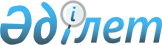 О внесении изменения в Указ Президента Республики Казахстан от 6 декабря 2016 года № 384 "Об утверждении Концепции семейной и гендерной политики в Республике Казахстан до 2030 года"Указ Президента Республики Казахстан от 1 апреля 2022 года № 853
      ПОСТАНОВЛЯЮ:        
      1. Внести в Указ Президента Республики Казахстан от 6 декабря 2016 года № 384 "Об утверждении Концепции семейной и гендерной политики в Республике Казахстан до 2030 года" следующее изменение: 
      Концепцию семейной и гендерной политики в Республике Казахстан до 2030 года, утвержденную вышеназванным Указом, изложить в новой редакции согласно приложению к настоящему Указу.
      2. Настоящий Указ вводится в действие со дня его подписания. КОНЦЕПЦИЯ 
семейной и гендерной политики в Республике Казахстан до 2030 года Содержание 
      Раздел 1. Паспорт Концепции семейной и гендерной политики в Республике Казахстан до 2030 года   
      Раздел 2. Анализ текущей ситуации  
      2.1 Достигнутые результаты и проблемы в сфере семейной политики   
      2.2 Достигнутые результаты и проблемы в сфере гендерной политики  
      Раздел 3. Обзор международного опыта  
      Раздел 4. Видение развития семейной и гендерной политики в Республике Казахстан 
      Раздел 5. Основные принципы и подходы развития семейной и гендерной политики в Республике Казахстан  
      Раздел 6. Целевые индикаторы и ожидаемые результаты   
      Раздел 7 План действий по реализации Концепции семейной и гендерной политики в Республике Казахстан до 2030 года     Раздел 1. Паспорт Концепции семейной и гендерной политики в Республике Казахстан до 2030 года Раздел 2. Анализ текущей ситуации 2.1 Достигнутые результаты и проблемы в сфере семейной политики
      Государственная семейная политика является составной частью социальной политики Казахстана и представляет собой систему принципов, оценок и мер организационного, экономического, правового, научного, информационного и кадрового обеспечения, направленную на улучшение условий и повышение качества жизни семьи.
      Целями государственной семейной политики являются поддержка, укрепление и защита семей, создание необходимых условий, способствующих физическому, интеллектуальному, духовному, нравственному развитию семей и их членов, охрана материнства, отцовства и детства.
      Укрепление института семьи и семейных ценностей
      С целью реализации национальной государственной задачи по сохранению культурных ценностей, традиций, духовности, воспитанию подрастающего поколения и укреплению статуса семьи в Казахстане учрежден День семьи.
      С 2014 года ежегодно проводится национальный конкурс "Мерейлі отбасы" (далее - конкурс), который направлен на возрождение нравственных ценностей и культивирование позитивного образа семьи и брака (супружества), повышение статуса семьи. За все годы в конкурсе приняло участие более 18 тыс. семей со всех регионов Казахстана.    
      В 2021 году внесены изменения в правила проведения конкурса. В рамках новых правил заявки на участие в конкурсе подавали не только сами семьи, но и организации образования, здравоохранения, культуры, трудовые коллективы, промышленные предприятия, неправительственные организаций (далее - НПО) и другие юридические лица.
      Благодаря введенным изменениям всем 17 семьям, ставшим победителями на региональном уровне, будут присвоены звания лауреатов конкурса.
      Определен уполномоченный орган в сфере семейной политики.
      В целях проведения многоплановых исследований положения семьи в Казахстане с определением перспектив и направлений развития в структуре НАО "Казахстанский институт общественного развития" создан центр по изучению института семьи. Центром подготовлены национальные доклады "Казахстанские семьи", "О противодействии семейно-бытовому насилию в Республике Казахстан", проведены исследования по изучению состояния
      и развития казахстанских многодетных семей, семей, проживающих в сельской местности, разводов и их последствий, моделей родительства и другие.
      Ежегодно по республике в рамках государственного социального заказа и грантового финансирования неправительственными организациями реализуется более 100 социальных проектов в сфере семейной политики.
      В регионах функционируют семейные дворовые клубы и клубы семейного общения для активизации социального партнерства семей и организации обучения. В семейных дворовых клубах предоставляются образовательные, психологические, досуговые услуги, открыты кружки для детей и подростков.
      В системе образования получили развитие общественные объединения отцов, участвующие в нравственном и патриотическом воспитании школьников.
      Для большинства казахстанцев семья является важной ценностью, они стараются как можно больше времени проводить с детьми. Так, по данным опроса "Семейно-демографическая политика", 50,3% родителей находятся с детьми постоянно, 32,7% - каждый день стараются проводить вместе, 8,3% - каждые выходные и праздники проводят вместе, и только 0,4% - никогда не проводят свободное время с детьми. Большинство детей обсуждает с родителями свои увлечения (88,3%), большая часть детей любит общаться со своей семьей (85,2%) и лишь 2,3% из них говорят об отсутствии взаимопонимания с родными.
      Большинство граждан стремится прививать детям такие ценности, как уважение к старшим (61,3%), трудолюбие (61,0%), самоуважение (43,0%), уверенность в себе (37,6%) и справедливость (29,5%). Далее идут такие ценности как саморазвитие (20,1%), духовный рост (19,1%), патриотизм (16,5%), помощь другим людям (11,7%), умение адаптироваться в сложных ситуациях (11,5%), индивидуальность (9,5%)1.
      Несмотря на важность института семьи в казахстанском обществе, разводы и рождение ребенка вне брака имеют тенденцию к увеличению. Распадается почти каждый третий брак. 
      Увеличилась доля разводов супругов, имеющих несовершеннолетних детей. В 2016 году на 141,7 тыс. браков приходилось 51,9 тыс. разводов (36,7%), в 2020 году на 128,8 тыс. браков 48,0 тыс. разводов (37,2%). Однако во время пандемии наблюдается снижение разводов. Так, доля расторгнутых браков на количество зарегистрированных браков по итогам 2020 года составила 37,2%, тогда как в конце 2019 года этот показатель был равен 42,8%.
      Коэффициент разводов в 2019 году повысился в сравнении с 2016 годом с 2,92 до 3,23, в 2020 году наблюдается понижение данного коэффициента (2,56). В региональном разрезе на первом месте по общему коэффициенту разводимости в 2020 году находились Павлодарская область и г. Нур-Султан: 3,6 разведенных пар на каждую тысячу жителей. На втором месте Северо-Казахстанская область (3,55), на третьем - Карагандинская область (3,33). Наименьший коэффициент разводов отмечается в Туркестанской области (1,31), г. Шымкенте (1,87) и Мангистауской области (1,96).
      Исследования в сфере семейных отношений показывают, что бескризисное развитие семьи практически невозможно, однако не всегда это приводит к распаду брака, так как основанием для расторжения брака могут быть самые разные причины, но для каждой супружеской пары они индивидуальны. Данные ответов респондентов показывают, что наиболее распространенной причиной разводов явились: супружеская измена либо появление второй семьи, следующие по частоте - вмешательство родственников в семейную жизнь. Помимо этого, в качестве причин развода все чаще указываются систематическое домашнее насилие, алкоголизм, ревность, а далее следует указание материальных причин: безработица, нехватка средств и проблемы с жильем.
      Чаще разводятся супружеские пары, не имеющие общих детей, их доля составила 34,9%. Доля разводов среди пар, имеющих 2-х и более общих детей, - 33,3%, с одним общим ребенком - 31,8%. Поскольку разница в данных небольшая, можно сделать вывод, что наличие детей не является сдерживающим фактором для развода у казахстанцев.
      Согласно данным Национального доклада "Казахстанские семьи - 2020", оправданной причиной разводов по мнению казахстанцев могут служить случаи насилия в семье (43,2%), проблемы алкоголизма, наркомании одного из супругов (39,7%), случаи супружеской измены (35,8%). Также почти каждый пятый респондент назвал как причину увлечение азартными играми одного из супругов. Довольно большая группа респондентов (14,7%) считает, что развод оправдать нельзя. Также причинами, оправдывающими развод, могут служить отсутствие любви и понимания (13,5%); отсутствие детей (12,1%). Самым существенным последствием разводов, по мнению респондентов является рост монородительских семей с детьми (75,5%). Также среди негативных последствий были упомянуты: депрессия одного из супругов (17,5%), алкоголизм разведенных супругов (14,8%), снижение уровня жизни женщины после развода (11,1%), суициды (10,8%), снижение рождаемости (6,3%).
      Растет количество монородительских семей. В 2009 году по сравнению с 1999 годом их доля выросла на 6,8%. Из них более 400 тыс. женщин воспитывают более 700 тыс. детей, а более 60 тыс. мужчин - более 300 тыс. детей (15,1% детей проживают с одной матерью, 6,4% детей проживают с одним отцом). Тем самым, каждый 5-й ребенок проживает в монородительской семье.
      Гендерно-обусловленная свобода мужчин приводит к слабому участию отцов в воспитании детей и проблеме выплаты алиментов на содержание ребенка. Количество гражданских дел о взыскании алиментов на содержание несовершеннолетних детей по исковым заявлениям снизилось с 7117 в 2016 году до 6228 в 2020 году. Количество гражданских дел о взыскании алиментов на содержание несовершеннолетних детей по делам приказного производства также снизилось с 40192 в 2016 году до 36 653 в 2020 году.
      При этом количество случаев по проблемным алиментам возросло на 9,8%.
      Данные массового опроса демонстрируют довольно низкую степень участия мужчин во взаимодействии с детьми. Так, по данным исследования "Семейно-демографическая политика" (2021 г.), с детьми чаще всего проводят время, занимаются и совершают прогулки матери (38,1%) либо отец и мать совместно (40,2%), реже всего отцы взаимодействуют с ребенком самостоятельно (2,1%).
      Определенную распространенность получают "гражданские" и межродственные браки у некоторых представителей этнических групп, участились случаи закрепления союза мужчин и женщин не в органах регистрации актов гражданского состояния, а в религиозных объединениях. При этом культивируются неприемлемые семейные ценности, противоречащие современному положению женщины в семье, ее социальной активности и занятости. В дальнейшем в таких семьях происходят конфликты, приводящие к расторжению брака. Следует отметить, что одна четвертая разводов (24,1%) приходится на межэтнические браки, что говорит о проблеме межкультурного взаимодействия.
      Имеют место случаи похищения и насильственной выдачи девушек замуж, что в правовом и светском государстве является преступлением.
      Проблемы:
      Отсутствие семейного планирования и неосознанный подход к родительству могут иметь негативные последствия для семьи и ее членов в будущем.
      Недостаточная вовлеченность отцов в процесс воспитания, которая проявляется в недостатке отцовского внимания и совместного времяпрепровождения с детьми.
      Наблюдается тенденция увеличения разводов, при этом наличие детей, как правило, не является сдерживающим фактором для развода у казахстанцев.
      Государственная социальная поддержка семей
      Государственная социальная поддержка семей с детьми осуществляется в первую очередь посредством социальных пособий, выплат и услуг. Система предоставления социальных выплат включает в себя пособия на рождение ребенка и по уходу за ребенком до одного года, на воспитание ребенка- инвалида, государственное пособие для многодетных матерей и семей.
      В 2008 году введены социальные выплаты на случаи потери дохода в связи с беременностью и родами, усыновлением (удочерением) новорожденного ребенка (детей), а также уходом за ребенком по достижении им возраста одного года из системы обязательного социального страхования.
      В целях создания возможностей сочетания семейных обязанностей с трудовой деятельностью в трудовом законодательстве закреплены нормы о правах родителей на гибкие формы занятости и отпуск по уходу за ребенком. Также нашли отражение нормы, закрепляющие особенности регулирования труда женщин, беременных женщин и женщин, имеющих ребенка (детей).
      Принятый в 2008 году Закон Республики Казахстан "О специальных социальных услугах" позволил расширить спектр услуг, предоставляемых лицам и семьям, оказавшимся в трудной жизненной ситуации.
      Доступ к гарантированному объему специальных социальных услуг имеют дети-сироты и дети, оставшиеся без родительского попечения; безнадзорные несовершеннолетние, в том числе с девиантным поведением; несовершеннолетние, находящиеся в специальных организациях образования, организациях образования с особым режимом содержания; дети от рождения до трех лет с ограниченными возможностями раннего психофизического развития; инвалиды первой и второй группы; лица, имеющие ограничение жизнедеятельности вследствие социально значимых заболеваний и заболеваний, представляющих опасность для окружающих; одиноко проживающие престарелые; жертвы бытового насилия и торговли людьми; лица без определенного места жительства и освободившиеся из мест лишения свободы; лица, находящиеся на учете службы пробации.
      С 2014 года в целях обеспечения адекватного размера пенсионных накоплений работающих женщин для получателей социальных выплат по уходу за ребенком дополнительно предусмотрено субсидирование обязательных пенсионных взносов.
      В 2020 году приняты изменения в Трудовой кодекс Республики Казахстан, предусматривающие предоставление неполного рабочего дня беременным женщинам, одному из родителей (усыновителю, удочерителю), имеющему ребенка (детей) в возрасте до 3-х лет, а также работнику, осуществляющему уход за больным членом семьи.
      Проведена работа по созданию нормативной базы для трансформации организаций образования для детей-сирот и детей, оставшихся без попечения родителей.
      В целях оказания содействия воспитанию детей в семье, материального стимулирования усыновителей и воспитателей предоставляются единовременные выплаты гражданам, усыновившим и удочерившим детей- сирот, пособия опекунам или попечителям на содержание ребенка-сироты и ребенка, оставшегося без попечения родителей, выплаты патронатным воспитателям.
      Эффективность принимаемых государством мер социальной поддержки материнства и детства подтверждается положительной статистикой. Так, в сравнении с 2016 годом рождаемость выросла на 6,5%, если в 2016 году родилось 400,7 тыс. детей, то в 2020 году - 426,8 тыс. детей. Также наблюдается ежегодный рост суммарного коэффициента рождаемости (число детей на одну женщину фертильного возраста). Если в 2016 году по республике он составлял 2,77, то в 2020 году он вырос до 3,13.
      Младенческая смертность уменьшилась в 1,1 раза (с 8,59 в 2016 году до 7,77 в 2020 году, на 1000 родившихся). Коэффициент младенческой смертности на 1000 родившихся в разрезе город/село составляет 8,43 и 6,84 соответственно.
      В 2020 году единовременное государственное пособие в связи с рождением ребенка получили 430 686 женщин (в 2016 году - 438,1 тыс. женщин), размер назначенного пособия составил 175 тыс. тенге (в 2016 году - 88,8 тыс. тенге).
      В 2020 году выплату на случай потери дохода в связи с уходом за ребенком по достижению им возраста одного года из Государственного фонда социального страхования получили 317,3 тыс. женщин, что по сравнению с 2016 годом больше на 1,5 раза (в 2016 году 211,5 тыс.). Средний размер выплаты составляет 32 тыс. тенге.
      С 2018 года наблюдается высокий рост получателей государственной адресной социальной помощи (далее - АСП). Так, если в 2016 году АСП получили 28,8 тыс. человек, то в 2018 году АСП получили 571,6 тыс. человек. По итогам 2020 года численность получателей АСП составила 936,2 тыс. человек. Также вырос среднемесячный размер выплачиваемых пособий с 2,4 тыс. тенге в 2016 году до 6,6 тыс. тенге в 2020 году.
      В настоящее время государство организовывает бесплатное школьное питание и бесплатное обеспечение школьной формой в отношении детей из малообеспеченных семей. Гарантированный социальный пакет детям из малообеспеченных семей предоставляется в дополнение к назначенной адресной социальной помощи и предусматривает обеспечение детей в возрасте от 1 до 6-ти лет продуктовыми наборами и наборами товаров бытовой химии, а также для детей школьного возраста бесплатным горячим питанием в школах, бесплатным проездом в школу и обратно, а также школьной формой и принадлежностями. 
      Гарантированный социальный пакет в 2020 году получили 435,2 тыс. детей.
      Размер пособия родителям, опекунам, воспитывающим детей-инвалидов, в 2020 году составил 45 736 тенге (1,4 прожиточного минимума).
      Численность многодетных семей, имеющих 4-х и более совместно проживающих несовершеннолетних детей, получивших государственные пособия в 2020 году, составила 392 433 человека (в 2016 году - 248 380).
      В качестве основных проблем, которые волнуют казахстанские сельские семьи, можно отметить материальные проблемы (50,1%), жилищно-бытовые условия (31,7%), проблемы с трудоустройством (14,6%) и недоступность медицинского обслуживания (8,3%). В региональном разрезе отмечаются следующие особенности: на актуальность материальных проблем чаще остальных указывают сельские жители Мангистауской (71,2%), Туркестанской (68,2%), Западно-Казахстанской (66,0%) и Костанайской (64,2%) областей. Жилищно-бытовые условия беспокоят каждого второго респондента в Жамбылской (48,0) и Мангистауской (52,5%) областях. Недоступность медицинского обслуживания чаще других фигурирует в ответах респондентов из Атырауской области (36,4%). Проблемы с трудоустройством выделили как основную проблему сельские жители Атырауской (36,4%), Кызылординской (22,4%), Жамбылской (18,0%), Туркестанской (18,4%), Восточно- Казахстанской (20,0%) и Акмолинской (17,6%) областей4.
      Проблемы:
      Отсутствие эффективных механизмов регулирования режима труда, учитывающих интересы работающих одиноких родителей.
      Недостаточно развиты профилактические меры по работе с семьями, оказавшимися в трудной жизненной ситуации. Таким образом, работа с семьей проводится в основном по факту наступления трудной жизненной ситуации.
      Создание условий для охраны репродуктивного здоровья мужчин и женщин
      В сравнении с 2016 годом число организаций, имеющих женские консультации и акушерско-гинекологические кабинеты, возросло на 14% в 2020 году. Доля беременных, пользующихся услугами дородового обслуживания, в целом по стране в 2019 году составляла 87,4%, что на 5,8% больше по сравнению с 2016 годом. Доля родов, принимаемых квалифицированным медицинским персоналом, составила 99,4%. Этот показатель характерен для стран с очень высоким уровнем развития. По показателю "оплачиваемый декретный отпуск в Казахстане" Казахстан находится на 26 месте в мире.
      В 2020 году в республике было зарегистрировано 16 187 случаев заболевания бесплодия у женщин, среди мужчин - 1 372. Около 16% браков являются бесплодными, где основные причины бесплодия выявлены в равной степени как у мужчин, так и у женщин. Деструктивное отношение мужчин к своему здоровью, злоупотребление вредными привычками, склонность к рискованному поведению на производстве ведут к хроническим заболеваниям и смертности в экономически активном возрасте.
      В 2020 году Глава государства в своем Послании народу Казахстана "Казахстан в новой реальности: время действий" одним из предметов серьезной обеспокоенности назвал семейно-демографическую ситуацию. Каждая шестая семья в Казахстане не может иметь детей. Для решения данной проблемы Правительству было поручено запустить с 2021 года специальную программу "Аңсаған сәби" с увеличением квот на ЭКО в 7 раз, на это с республиканского бюджета выделено более 6 млрд тенге.
      В 2021 году в рамках программы "Аңсаған сәби" 7000 женщинам проведено ЭКО, на учет встали около 3 000 беременных, родилось около 360 детей, из них 181 женского и 179 мужского пола.
      Наблюдается снижение зарегистрированных случаев искусственного прерывания беременности с 17,3 случаев на 1000 женщин репродуктивного возраста в 2016 году до 15,7 в 2020 году. Выросло число женщин, пользующихся контрацептивами, на 10,3% по сравнению с 2016 годом. Наибольшее число случаев искусственного прерывания беременности наблюдается в Северо-Казахстанской (23,5), Мангистауской (22), Павлодарской (21,8), Восточно-Казахстанской (20,8) и Карагандинской (19,8) областях.
      Существует проблема ранних браков, подростковой беременности, случаев искусственного прерывания беременности в раннем возрасте. В Казахстане проживают более двух миллионов девочек-подростков и девушек в возрасте до 18 лет, что составляет пятую часть всего женского населения республики. В среднем количество ранних браков составляет 1000 случаев в год, количество ранней беременности составляет 4,3 тыс. зарегистрированных случаев в год. Число случаев искусственного прерывания беременности в возрастной группе от 15 до 18 лет остается достаточно высоким и составляет порядка 2 тыс. случаев искусственного прерывания беременности в год или 0,1 % от всего количества девочек-подростков и девушек до 18 лет. По итогам 2020 года наибольшее число ранних браков наблюдается в Алматинской (141 случай), Восточно-Казахстанской (96 случаев), Жамбылской (91 случай) и Карагандинской (83 случая) областях.
      Согласно аналитическому отчету по итогам социологического исследования "Ранние браки" раннее замужество и раннее начало половой жизни приводят к серьезным последствиям для женщины, что оказывает воздействие на качество здоровья и жизни женщины. Девушка, вышедшая замуж в подростковом возрасте, часто имеет различные проблемы со здоровьем, вызванные первой ранней беременностью и зачастую малыми перерывами между последующими беременностями и родами.
      За последние годы удалось добиться прогресса в сфере формирования безопасного репродуктивного поведения среди подростков и молодежи посредством информационно-консультативной поддержки. За период с 2016 года количество молодежных центров здоровья для подростков и молодежи возросло в 1,5 раза, с 80 в 2016 году до 128 в 2020 году.
      В 2020 году пандемия COVID-19 оказала влияние на охрану репродуктивного здоровья. Более 80 % женщин после начала распространения пандемии не обращались за помощью к услугам охраны репродуктивного здоровья (охрана материнства, планирование семьи), из них 5,9 % столкнулись с трудностями при получении услуг охраны материнства, 5,4 % услуг по планированию семьи и 3,8% при получении психологической поддержки.
      Последствия пандемии также отразились на увеличении материнской смертности. Если в 2016 году этот показатель составлял 12,7 на 100 000 родившихся живыми, то в 2019 году он достиг 13,7. В 2020 году произошел резкий рост до 36,5 случаев на 100 000 родившихся живыми.
      С проблемами при получении услуг, связанных с материнством, столкнулись 11,1% городских женщин и 7,6% женщин, проживающих в сельской местности.
      В целях оказания помощи беременным женщинам и матерям с новорожденными организован "Ситуационный акушерский центр", осуществляющий ежедневный мониторинг беременных, находящихся в тяжелом и критическом состоянии, разработаны клинический протокол диагностики и лечения "COVID-19 у беременных" и методические рекомендации "О порядке оказания медицинской помощи беременным и детям на время пандемии COVID-19".
      Наряду с достигнутыми успехами сохраняют актуальность проблемы, в которых регистрируются высокие гендерные разрывы и дисбалансы. Ожидаемая продолжительность жизни мужчин все еще ниже продолжительности жизни женщин. В 2020 году показатель ожидаемой продолжительности жизни для женщин составляет 75,5 года, для мужчин - 67,1 лет. Гендерный разрыв составляет 8,4 года. Среди причин, способствующих сохранению гендерного разрыва в ожидаемой продолжительности жизни, наблюдается отсутствие должного внимания к развитию мужского здоровья как самостоятельного кластера отечественного здравоохранения. Сохраняется повышенный травматизм у мужчин на производстве. Уровень производственного травматизма у мужчин в 4 раза превышает травматизм у женщин. Доля мужчин, работающих на оборудовании, не отвечающем требованиям безопасности, в сравнении с 2016 годом возросла в 6,6 раз. Завышенные требования к моделям поведения мужчин на фоне слабо развитых практик обращения за психологической помощью приводят к тому, что мужчины в 5 раз чаще женщин совершают суицид.
      Проблемы: 
      Недостаточный охват мужчин и женщин, включая подростков, услугами специалистов по охране репродуктивного здоровья в особенности в сельской местности.
      Недостаточная вовлеченность населения в вопросы охраны собственного репродуктивного здоровья.
      Противодействие семейно-бытовому насилию
      Определенный прогресс достигнут в профилактике бытового насилия. С 1 января 2010 года в Казахстане был введен в действие Закон Республики Казахстан "О профилактике бытового насилия".    
      В системе органов внутренних дел создано подразделение по защите женщин от насилия (в 1999 году), которым координируется деятельность служб полиции, а также принимаются меры по защите потерпевших.
      Во исполнение поручения Главы государства, данного 25 февраля 2021 года на заседании Национального совета общественного доверия, численность инспекторов по защите женщин от насилия увеличена в 2 раза (введено 129 ед.) и доведена до требуемых норм положенности (всего 248 ед.).
      Теперь они имеются в каждом городском и районном подразделении полиции, деятельность которых будет направлена на оперативное реагирование на факты насилия в отношении женщин и детей.
      Во всех регионах Казахстана функционирует 36 кризисных центров (из них имеют приют - 31), тогда как в 2006 году в 10 регионах действовали только 24 центра, в которых жертвам бытового насилия оказывали гарантированный объем специальных социальных услуг. В 2020 году число обратившихся по вопросам насилия составило 3 544 человек.
      Ежегодно во всех регионах проводятся информационно-просветительские акции "16 дней против насилия в отношении женщин".
      Организована деятельность ресурсных центров поддержки семьи. В регионах функционирует 31 центр поддержки семей "Жанұя", "Бақытты отбасы" и другие. Центры оказывают психологическую, социальную, правовую и другую необходимую помощь каждой семье, оказавшейся в трудной жизненной ситуации, а также всестороннюю поддержку в развитии института семьи.
      В рамках предвыборной программы партии "Nur Otan" до 2025 года "Путь перемен: достойную жизнь каждому!" планируется создать 234 центра по поддержке семьи, разрешению семейных конфликтов и предоставлению временного проживания женщинам, имеющим детей.
      По итогам 2020 года в стране отмечается незначительный рост зарегистрированных уголовных правонарушений, совершенных в сфере семейно-бытовых отношений, с 919 в 2018 году до 1072 случаев в 2020 году. С марта по июнь 2020 года был зафиксирован рост бытового насилия на 41,7% в сравнении с аналогичным периодом 2019 года. Следует отметить, что распространение пандемии COVID-19 оказало влияние на рост правонарушений в семейно-бытовой сфере, что обратило значительное внимание общественности на эту сферу. В связи с пандемией COVID-19 на период карантина для жертв насилия во всех регионах акиматами был создан резерв из гостиничного фонда (более 200 мест) для временной адаптации.
      Наибольшее количество зарегистрированных уголовных правонарушений в этой сфере наблюдается в Восточно-Казахстанской (161 случай), Алматинской (125 случаев), Карагандинской (118 случаев) и Павлодарской (98 случаев) областях.
      В 2020 году вынесено около 78 тыс. защитных предписаний (2019 год - 73541). Установлены особые требования к поведению почти 10 тыс. правонарушителей (2019 год - 7712).
      По данным опроса Казахстанского института общественного развития, в 2021 году 26,5% казахстанцев наблюдали случаи домашнего насилия в знакомых им семьях, что свидетельствует об актуальности данной проблемы. 32,4% отметили, что за последние 5 лет ситуация с домашним насилием в Казахстане ухудшилась. Жители сельской местности чаще склонны полагать, что в Казахстане отсутствует проблема домашнего насилия (11,6%), чем жители городов (4%), что говорит о необходимости усиления информационной работы с населением в сельской местности.
      Факторы, способствующие бытовому насилию, могут быть как внутренними, так и исходить извне. К внутренним факторам относятся такие первопричины, как пристрастие к алкоголю или наркотическим средствам, психические и психологические болезни, чрезмерная агрессивность и прочее. Факторы, которые влияют извне, - низкий уровень жизни, отсутствие стабильного дохода, низкий уровень образования.
      Основной причиной насилия в семье большинство респондентов считает проблемы социально-экономического характера, в частности, безработицу назвали 55,9 % опрошенных. 52,8 % в качестве причины назвали "вредные привычки" - алкоголизм, наркоманию, игроманию, 25,4% считают причиной пример морально-психологического и физического насилия в семье, 22,7% - стереотипные установки и убеждения, 20,9% - психологические отклонения и расстройства, 15,9% - низкий уровень образования и культуры, 15,8% - материальная и финансовая зависимость от супруга, 15,1% - отсутствие уголовной ответственности за насилие в семье, 13,6% - высокий уровень агрессии в обществе, 10,0% - вмешательство родственников в жизнь семьи. Также были названы такие причины, как отсутствие авторитета института семьи, недостаточность профилактических мер, недостаточность реализации программ духовно-нравственного воспитания, недопонимание между супругами.
      Заинтересованными государственными органами предпринимаются меры, направленные на обеспечение защиты детей и оперативного реагирования на факты жесткого обращения в отношении несовершеннолетних. Для этого в Кодекс Республики Казахстан об административных правонарушениях (ст. 127-1) введена норма о незамедлительном информировании работниками социальной сферы (не только педагогами, но и работниками сферы здравоохранения и социальной защиты населения) о фактах совершения несовершеннолетними или в отношении них правонарушений. В Кодексе Республики Казахстан "О браке (супружестве) и семье" предусмотрена обязанность должностных лиц государственных органов и организаций и иных граждан, которым станет известно об угрозе жизни и здоровью ребенка, принимать меры для защиты его прав и законных интересов.
      Проблемы:
      Проблема отсутствия комплексного межведомственного взаимодействия субъектов профилактики бытового насилия.
      Отсутствие алгоритма взаимодействия, единой информационной базы о правонарушениях в сфере семейно-бытовых отношений и их жертвах исключает оперативный обмен информацией и эффективное решение проблемы.
      Отсутствие статистической информации по бытовому насилию в открытых источниках по степени тяжести, в разрезе возрастных групп и пола.
      Зачастую жертвы не обращаются за помощью в правоохранительные органы в силу нескольких причин: недостаточной информированности о своих правах и способах получения помощи, недоверия к правоохранительным органам, страха перед агрессором. 2.2 Достигнутые результаты и проблемы в сфере гендерной политики
      Мировая практика показывает, что гендерные вопросы являются приоритетными направлениями государственной политики во многих странах. Международное сообщество регулярно отслеживает рейтинги в области гендерного равенства.
      Целями государственной гендерной политики являются достижение паритетных прав, выгод, обязанностей и возможностей мужчин и женщин во всех сферах жизнедеятельности общества, преодоление всех форм и проявлений дискриминации по половому признаку.
      Укрепление института гендерного равенства
      С момента присоединения к Пекинской декларации в 1995 году государство целенаправленно взяло курс на формирование гендерной политики. В декабре 1998 года Указом Президента Республики Казахстан была создана Национальная комиссия по делам женщин и семейно-демографической политике, в регионах функционируют соответствующие консультативно-совещательные органы.
      В сентябре 2015 года Казахстан принял на себя обязательства по реализации целей в области устойчивого развития ООН (далее - ЦУР), в которых 12 из 17 целей являются гендерно-чувствительными. В качестве одной из целей указана ЦУР 5: "Обеспечение гендерного равенства и расширения прав и возможностей всех женщин и девочек". Она направлена на ликвидацию всех форм дискриминации по признаку пола и обеспечение равенства возможностей и обращения для девочек и женщин.
      Эти цели требуют национальной адаптации и учета в рамках всех стратегических направлений и задач государства.
      На сегодня цели устойчивого развития ООН (ЦУР) на 79,9% интегрированы в стратегические государственные программы.
      Приняты и реализованы Концепция гендерной политики до 2006 года, Стратегия гендерного равенства в Республике Казахстан на 2006 - 2016 годы, которые позволили сделать дальнейшие шаги по созданию и совершенствованию национального законодательства в интересах гендерного равенства.
      Основным законодательным актом в сфере гендерной политики является принятый в 2009 году Закон Республики Казахстан "О государственных гарантиях равных прав и равных возможностей мужчин и женщин".
      Принято решение по выработке подходов в Казахстане гендерного бюджетирования, позволяющего усилить социальную составляющую государственного бюджета и обеспечить равные права и равные возможности для обоих полов. В частности, в Акмолинской области реализован пилотный проект по апробации подходов к внедрению гендерного бюджетирования в секторах социальной защиты, здравоохранения и образования на предмет оценки учета гендерных аспектов, гендерной ориентированности и гендерного воздействия государственных программ.
      По итогам проведенного в Акмолинской области пилотного исследования выявлено, что в бюджетных программах сферы здравоохранения не учтены гендерные аспекты (при этом, имеются отдельные бюджетные программы по охране материнства и детства, по профилактике и борьбе со СПИД в Республике Казахстан и другие). В сфере образования в данном регионе наблюдается существенная гендерная дифференциация, которая приводит к ограничению девочек на занятие спортом, в школах преобладают секции, которые в большой степени привлекательны для мальчиков. Наблюдается существенная гендерная дифференциация в трудоустройстве выпускников учебных заведений.
      На сегодняшний день большую роль в общественно-политической жизни страны играют неправительственные организации.
      Согласно индексу Всемирного экономического форума (далее - ВЭФ), Казахстан по итогам 2016 года занимает 52-е место из 147 стран, по итогам 2020 года - 79-е место из 156 стран. Наблюдается значительное снижение рейтинга Казахстана по данному показателю.
      По оценкам ВЭФ, показатели в сферах расширения политических возможностей и социально-экономического участия Казахстана имеют средний уровень гендерных разрывов. В долгосрочной перспективе они могут сказаться на конкурентоспособности национального человеческого капитала.
      Проблемы:
      Снижение позиций Казахстана в международном рейтинге по индексу гендерного разрыва в последние годы.
      Наибольший гендерный разрыв наблюдается по показателям "политическое участие" и "экономическое участие и возможности".
      Отсутствуют уполномоченные органы в сфере гендерной политики как на центральном, так и на региональном уровнях.
      Поддержка политических и руководящих позиций женщин
      За годы реализации гендерной стратегии отмечаются значительные сдвиги в количественной представленности женщин в выборных органах власти. Так, в Мажилисе Парламента Республики Казахстан в первый год реализации Гендерной стратегии (2006 г.) доля женщин составляла 10,4%, а в завершающем году (2016 г.) она увеличилась до 27,6%.
      В 2020 году приняты поправки в законы Республики Казахстан "О выборах в Республике Казахстан" и "О политических партиях", согласно которым партийные списки формируются с учетом не менее 30% представительства женщин и молодежи. По итогам внесенных поправок доля женщин в Мажилисе Парламента Республики Казахстан - 27,1%, в местных представительных органах власти всех уровней - 30,5%.
      В шести областных маслихатах регионов доля депутатов из числа женщин превышает 30%. В их число вошли Мангистауская (34,4%), Актюбинская (33,3%), Павлодарская (31,3%), Акмолинская (31,3%), Алматинская (31,1%) и Северо-Казахстанская области (30%).
      По состоянию на 1 января 2021 года доля женщин среди госслужащих по стране составила 55,5% от фактической численности (49 031 из 88 409), в том числе: среди политических - 8,9% (65 из 728), среди административных служащих корпуса "А" - 11,4% (9 из 79), корпуса "Б" - 55,9% (48 957 из 87 602). Доля женщин среди лиц, занимающих руководящие должности на государственной службе, - 40% (9 531 из 23 959).
      В Швеции данный показатель составляет 71,8%, Франции - 62,3%, Австралии - 57,5%, Японии - 41,9%, в среднем по странам Организации экономического сотрудничества и развития (далее - ОЭСР) - 57,4%.
      Отсутствует позитивная динамика в сфере представленности женщин в составе политических государственных служащих. Из 728 действующих политических государственных служащих 65, или 8,9% - женщины (в 2016 году - 9,7%). Доля женщин в составе Правительства Республики Казахстан составляет 9%. Для сравнения, в Испании и Финляндии более 60% членов правительств - женщины. В Австрии, Бельгии, Швеции - 57,1%, Канаде - 51,4%, Франции, Финляндии, Испании - 50%, соответственно. Среднемировой показатель доли женщин в национальных правительствах составляет 21,9%.
      Не прослеживаются большие изменения в представленности женщин на руководящих должностях в местных (территориальных) исполнительных органах. Доля женщин, занимающих должность акима области, - 5,9% (1 область из 17). Доля женщин-заместителей акимов во всех 17 регионах составляет 9,3%. В общем составе акимов областей, столицы, городов республиканского значения и их первых заместителей женщины составляют 9,5%.
      Наблюдается увеличение доли женщин в квазигосударственном секторе на уровне принятия решений с 23,6% в 2018 году до 36,1% в 2020 году. При этом доля женщин в органах управления в технической, промышленной направленности значительно ниже 30%.
      Следует отметить, что по поручению Главы государства ведется работа по поэтапному повышению доли женщин до 30% в руководящих органах компаний с государственным участием.
      Проблемы:
      Недостаточная представленность женщин на верхних ступенях власти в составе политических государственных служащих. 
      Наличие в обществе стереотипов, препятствующих продвижению женщин в политике.
      Наблюдается дисбаланс представленности женщин по сферам деятельности в органах управления в квазигосударственном секторе. 
      Расширение экономических возможностей женщин  
      Численность населения Казахстана на 1 января 2021 года составила 18879,5 тыс. человек, в том числе женщин - 9719,1 тыс. (51,4%), мужчин - 9160,3 тыс. (48,5%). Прирост численности населения за 2020 год составил 247,8 тыс. чел., темп прироста - около 1,3% в год.
      Так, в сравнении с 2016 годом численность женщин выросла на 5,0 %, если в 2016 году численность женщин составляла 9 249,7 тыс., то в 2020 году - 9 719,1 тыс. женщин. Значительное количество женщин проживает в городской местности - 5 883 тыс. (60,5%), в сельской - 3 836 тыс. (39,5%).
      Казахстанский рынок труда характеризуется высокой женской занятостью, наличием квалифицированных работников. Если уровень безработицы женщин в 2016 году был 5,5%, то в 2020 году составил 5,4%, женщины составляют 49,1% общей численности наемных работников. Поданным на 2020 год в Республике Казахстан насчитывается 2045,4 тыс. самозанятых, из них 930,1 тыс. женщин и 1115,3 тыс. мужчин. Таким образом, доля женщин от общего числа самозанятых в Казахстане составляет 45,5%.
      Традиционно женщины являются более уязвимыми на рынке труда. Это обстоятельство проявилось и в период пандемии. По данным исследования, проведенного структурой "ООН-женщины" в Казахстане совместно с ЮНФПА (2020 г.), в первые месяцы карантина работу в Казахстане потеряли 22% мужчин и 26% женщин.
      Во время пандемии в Казахстане не все сферы находились в равных условиях. Так, розничная торговля и сфера обслуживания работали в условиях периодически вводимых ограничений. Составляя большую часть работников этих сфер, женщины чаще мужчин испытывали риски перехода в разряд прекариата.
      Среднемесячная номинальная заработная плата женщин в Казахстане составляет 182,7 тыс. тенге, у мужчин - 243,5 тыс. тенге. Соотношение заработной платы женщин относительно мужчин увеличилось с 69% в 2016 году до 75% в 2020 году. Разрыв в заработной плате женщин и мужчин составляет 25%. Для сравнения в Бельгии разрыв равен 3,4%, Норвегии - 4,8%, ФРГ - 5,6%, Великобритании - 12,3%, Канаде - 16,1%, США - 17,7%, Латвии - 20,3%, Японии - 22,5%, Израиле - 22,7%, Южной Корее - 31,5%.
      В исследовании, проведенном компанией KPMG для Австралии в 2019 году, оценен удельный вес факторов (драйверов), формирующих гендерный разрыв в оплате труда: дискриминация, гендерные стереотипы и предубеждения при найме персонала и принятии решения об оплате (удельный вес составляет 39% гендерного разрыва); перерывы в профессиональной карьере женщин (25%); занятость мужчин и женщин преимущественно в разных секторах экономики: есть сферы, в которых доминирует женский труд с преимущественно более низкой оплатой (профессиональная и производственная сегрегация) (17%).
      В Казахстане такое соотношение обусловлено тем, что мужчины в большей части работают в сферах промышленности (нефтегазовая, горнодобывающая, обрабатывающая), транспорта и строительства, в которых заработная плата выше среднереспубликанского показателя. В этих секторах зачастую запрещается использование женского труда в связи с наличием тяжелых и вредных факторов.
      Практически не произошло никаких изменений в отраслевой гендерной сегрегации. Женщины составляют более 70% наемных работников в сфере здравоохранения, образования и социальной защиты, в то время как представленность женщин в финансовом и государственном секторах составляет чуть больше половины. Традиционно данные виды секторов менее доходные по сравнению с "мужскими отраслями", такими как строительство, нефтегазовый сектор, добывающие производства, транспорт и т.д. По данным 2020 года доля женщин в сфере строительства составляет 23,3%, в сфере промышленности - 31,7%, в сфере сельского, лесного хозяйства и рыбного хозяйства - 42,4%, в сфере транспорта и складирования - 23,3%, с сфере профессиональной, научной и технической деятельности - 49,9%, в сфере образования - 72,1%, в сфере здравоохранения - 72,3%.
      Одними из причин существующего гендерного дисбаланса в профессиональной сфере являются распространенные стереотипы о наличии "мужских" и "женских" профессий.
      В 2021 году были внесены изменения в Трудовой кодекс Республики Казахстан в рамках Закона Республики Казахстан "О внесении изменений и дополнений в некоторые законодательные акты Республики Казахстан по вопросам социальной защиты отдельных категорий граждан" в части отмены списка работ, на которых запрещается применение труда женщин. Решение об его отмене носит прогрессивный характер и направлено на обеспечение равных прав и равных возможностей мужчин и женщин в сфере труда.
      Расширяются экономические возможности женщин. Совместными усилиями Национальной комиссии по делам женщин и семейно-демографической политике и уполномоченных государственных органов в республике сформировался динамичный сектор женского предпринимательства. Однако особого внимания требует вопрос расширения экономических возможностей женщин, проживающих в сельской местности, которые лишены доступа к общественным, государственным ресурсам и услугам. По данным Бюро национальной статистики, каждая третья женщина, проживающая в сельской местности Казахстана, является самозанятой и получает доходы от ведения натурального хозяйства, к которым относится и личное потребление. Доходы, к которым относится и личное потребление, изначально лишают женщин возможности инвестировать средства в человеческий капитал для возвращения в реальный сектор экономики.
      Активная роль женщин проявляется в малом и среднем бизнесе (далее - МСБ). До реализации Гендерной стратегии доля женщин в бизнесе составляла 38% (в 2004 году), а на 1 января 2021 года 43,26% всех действующих субъектов МСБ страны возглавляют женщины.
      Женское предпринимательство охватывает оптовую и розничную торговли, где их доля составляет 54,5% от общего числа таких предприятий, 59,2% предоставляют операции с недвижимым имуществом, 25,1% - в сельском хозяйстве.
      В 2015 году между Правительством Республики Казахстан и Европейским Банком Реконструкции и Развития (далее - ЕБРР) подписано Соглашение о реализации Программы "Женщины в бизнесе". Программа направлена на повышение конкурентоспособности и развитие женского предпринимательства как с точки зрения доступности финансирования, так и в отношении доступа к ноу-хау.
      Принятые меры позволили Казахстану занять 26-е место по показателю "Участие женщин в рабочей силе" глобального индекса конкурентоспособности ВЭФ (2019г.).
      ЕБРР ежегодно поддерживает более 1000 казахстанских предпринимательниц с помощью образовательных проектов. В начале 2021 года ЕБРР и структура "ООН - женщины" в Казахстане решили объединить усилия для борьбы с последствиями коронакризиса в отношении женщин. Внимание в рамках совместной работы будет уделено цифровой трансформации, "зеленым" проектам и вовлечению женщин в экономику. В рамках поддержки женщин-руководителей ЕБРР запустил второй сезон обучающего проекта ReStart 2.0, темой которого стала роль женщины в управлении семейным бизнесом.
      Программа ЕБРР "Женщины в бизнесе" ориентирована на предприятия МСБ, возглавляемые женщинами, т.е. предприятия, насчитывающие в штате менее 250 сотрудников и имеющие годовой оборот в размере менее 50 миллионов евро или итоговый балансовый показатель менее 43 миллионов евро. Для участия в данной программе общее оперативное руководство компании должно осуществляться женщиной, которая также может частично или полностью владеть этим бизнесом.
      В рамках ВЭФ был создан акселератор, который является глобальной инициативой, и участвующие в нем государства ведут работу по совершенствованию гендерных показателей в ключевых областях политической, экономической и социальной жизни путем государственного и частного партнерства. Казахстан - первая страна в Центрально-Азиатском регионе, присоединившаяся к этой инициативе.
      Акселератор будет направлен на подготовку женщин к работе после пандемии COVID-19, устранение гендерного разрыва в оплате труда, обеспечение занятости женщин, продвижение женщин на руководящие должности.
      Проблемы:
      Не учитывается гендерный аспект при выделении финансовых средств на реализацию государственных мер поддержки предпринимательства.
      При создании рабочих мест не учитывается гендерный аспект, что порождает гендерный дисбаланс в распределении рабочей силы по отраслям.
      Женский потенциал в экономике учитывается не в полном объеме, вследствие отказа части женщин от трудовой деятельности с целью выполнения домашних семейных обязанностей.
      Возможности самореализации в гендерном аспекте 
      Законодательство Республики Казахстан в области образования предусматривает равный доступ и возможности для мужчин и женщин в получении качественного образования. По оценкам ВЭФ, уровень гендерных разрывов в сфере образования в Казахстане является минимальным.
      В конкурсе по присуждению государственного образовательного гранта принимают участие все граждане Казахстан вне зависимости от социальной и половой принадлежности.
      Доля женщин и девочек в общем массиве обучающихся составляет 49,5%, доля мужчин и мальчиков - 50,5%. Минимальный гендерный разрыв характерен для уровней среднеобразовательных школ, технического и профессионального образования и высшего образования. На уровне послевузовского образования доля женщин превышает долю мужчин в 1,7 раза. В рамках Глобального индекса гендерного разрыва ВЭФ по показателям зачисления в среднюю школу и вузы, Казахстан располагается на первом месте18.
      В высших учебных заведениях в рамках вариативного компонента образовательных программ по направлениям: "Образование", "Гуманитарные науки", "Право", "Социальные науки, бизнес и экономика" разработаны и внедрены элективные курсы по вопросам гендерного равенства.
      По данным Министерства образования и науки Республики Казахстан, за последние 7 лет количество студентов, выезжающих за рубеж, выросло в два раза. Более 100 тысяч казахстанцев получают высшее образование в 130 странах мира. В рамках стипендии Президента Республики Казахстан "Болашак" обучается 992 стипендиата, из них 48,7 % женщин.
      В 2020-2021 учебных годах в высших учебных заведениях доля мужчин, обучающихся по специальностям, связанным с информационно-коммуникативными технологиями, превышает долю женщин в 2,2 раза, по специальностям, связанным с инженерным делом, обрабатывающей отраслью и строительством - в 2,4 раза, соответственно. В то же время доля женщин превышает долю мужчин, обучающихся по специальностям в сфере образования, социальных и естественных наук, статистики и журналистики, в среднем в 2,4 раза.
      Существует проблема стереотипности в выборе девушками предметов и направлений обучения, которая в дальнейшем "находит свое отражение в структуре занятости, характеризующейся концентрацией женщин в таких традиционно женских областях, как здравоохранение и сфера услуг".
      Женщины получили больше возможностей для занятий спортом на профессиональном уровне. На летних Олимпийских играх 2020 года, прошедших в Токио, доля женщин составила 34%, женщинами было завоевано 25% медалей.
      По данным Министерства обороны Республики Казахстан, в 2020 году доля женщин в обеспечении мира и безопасности составила 6,2%. Доля женщин-военнослужащих составляет 16,1 % от личного состава. Для сравнения доля женщин в армии Канады составляет 16%.
      Проблемы:
      Проблема стереотипности в выборе девушками специальности и направлений обучения, что в дальнейшем находит свое отражение в структуре занятости, характеризующейся концентрацией женщин в "традиционно женских областях". Раздел 3. Обзор международного опыта
      Анализ развития зарубежных стран показывает, что единой универсальной модели в сфере семейной и гендерной политики в мире не существует. Каждая страна, учитывая сложившуюся систему государственного управления, национальные особенности и культуру, формирует собственную семейную и гендерную политику.
      Зарубежные модели достижения семейной политики. 
      В странах ОЭСР государственные расходы на поддержку семей осуществляются путем прямых выплат (пособий), финансирования услуг и снижения налогового бремени семьям. По уровню расходов на государственную поддержку семьи (выше 3,50% от ВВП) в странах ОЭСР в последние годы лидируют Франция (3,68%), Великобритания (3,60%), Швеция (3,54%) и Венгрия (3,53%). В среднем страны ОЭСР расходуют 2,39% ВВП на реализацию национальной семейной политики.
      На современном этапе в развитых странах ОЭСР выделяют три модели семейной политики, где особая роль уделяется вопросам защиты семьи: либеральная, консервативная и социально-демократическая.
      Либеральная модель социальной политики характерна для Великобритании, Ирландии, Швейцарии, Канады, Австралии, Новой Зеландии и США. В данных странах государству отводится вспомогательная роль в социальном обеспечении семьи, предоставляется помощь лишь наиболее нуждающимся семьям. Социальная поддержка граждан осуществляется за счет развитых систем страхования и при минимальном вмешательстве государства. Материальная помощь имеет адресную направленность и предоставляется лишь нуждающимся.
      Материальная поддержка одиноким родителям в Великобритании оказывается до достижения ребенком 16 лет: пособие на детей, бесплатные услуги здравоохранения, преимущественное право на получение жилья. В Австралии одинокие родители, в том числе и отцы, получают государственную помощь, при этом размер этого пособия зависит от их заработка. Особые категории пенсий получают вдовы с несовершеннолетними детьми и те, которым уже исполнилось 50 лет.
      В Великобритании предоставляется 39 недель декретного отпуска с выплатой 30% от заработной платы. В Канаде отпуск по беременности и родам составляет 35 недель, который может быть поделен между родителями. Оплата отпуска в Канаде осуществляется системой социального страхования.
      В 2020 году правительством Австралии выделено 1,6 млрд австралийских долларов на поддержку услуг по уходу за детьми в условиях пандемии COVID-19, а также для предоставления нуждающимся семьям доступа к уходу без взимания с семей платы за уход. Бесплатные услуги по уходу за детьми предоставлены примерно 1 млн семей к середине июля 2020 года (около 0,3 млрд австралийских долларов). Временно расширено право граждан на получение пособий по поддержке дохода, в том числе лиц, ищущих работу.
      В рамках консервативной модели семейной политики реализуются три подхода. "Активная" поддержка характерна для Бельгии и Франции (одновременно сочетаются развитый сектор по уходу за ребенком, длительные оплачиваемые отпуска и существенные денежные пособия на детей разного возраста). Подход "лимитированной поддержки" распространен в Германии и Австрии (менее сбалансированная схема пособий и сети дошкольных учреждений по уходу за детьми). "Семейный" подход свойственен Италии, Испании и Португалии (низкие показатели социальной поддержки семьи, объем пособий незначителен, отпуска по уходу за ребенком сравнительно длительные, но низкооплачиваемые).
      Декретный отпуск во Франции длится 16 недель (с выплатой 90% от заработной платы), 6 из которых должны быть взяты до рождения, в то время как отцовский отпуск позволяет взять всего 11 дней подряд. Начиная с 3-го ребенка, декретный отпуск длится 26 недель для женщин и 18 недель для мужчин.
      Законодательство Бельгии предусматривает 15 недель декретного отпуска, с 63% выплатой от заработной платы. Остальная часть отпуска оплачивается по взаимной системе страхования на уровне 75% от прежнего заработка. Отпуск по уходу за ребенком составляет 10 рабочих дней, которые должны быть выбраны в течение месяца, следующего за рождением. Расходы на уход за ребенком не подлежат налогообложению до достижения ребенком 12 лет. Для детей от 2,5 до 6 лет посещение дошкольных организаций бесплатное (в рабочее время).
      В Германии родители сохраняют две трети предыдущего заработка на период одного года после рождения ребенка, при этом дополнительно оплачиваются 2 месяца, если отцы тоже берут отпуск по уходу за ребенком.
      Страны консервативной модели активно проводят профилактику насилия в отношении женщин и детей посредством тесного сотрудничества полиции, прокуратуры, судей и кризисных центров.
      Социально-демократическую модель или скандинавскую модель семейной политики представляют такие страны, как Дания, Норвегия, Швеция, Исландия и Финляндия, в которых имеются универсальные гарантии дохода со стороны государства и высокоразвитая система предоставления услуг по уходу за детьми. Основная часть расходов государства направлена на удовлетворение потребностей социального назначения.
      В структурах государственного управления на национальных и местных уровнях созданы специальные уполномоченные органы по вопросам женщин, семьи, детства, гендерного равенства.
      Государственная поддержка в зарубежных странах оказывается родителям до достижения детьми совершеннолетнего возраста. Так, в Швеции родители получают государственные пособия до достижения ребенком совершеннолетнего возраста.
      Родители имеют право разделить 18 месяцев оплачиваемого родительского отпуска по уходу за ребенком, во время которого их заработная плата компенсируется в равных долях правительством и работодателем. Для поощрения родителей как минимум 3 месяца из 18 должны быть использованы вторым родителем, как правило, отцом.
      Одной из актуальных проблем в сфере семейной политики являются разводы. В ряде стран предпринимаются меры не только по снижению уровня разводов, но и по минимизации их негативных последствий для членов семьи.
      Так, в Сингапуре существует Министерство социального и семейного развития. Одной из задач министерства является помощь детям при разводе родителей. В рамках этой задачи существует несколько программ, которые ставят в приоритет создание наиболее благоприятных условий для детей. Стоит упоминания двухчасовая обязательная программа родительства, которая помогает родителям понять финансовые проблемы развода, влияние развода на проживание, опеку и доступ общения с детьми, важность совместного участия родителей в воспитании детей. Родители будут проинформированы о реакциях детей при разводе, а также о пошаговых рекомендациях родителям, как помочь детям справиться со своими эмоциями. В Казахстане предпринимаются меры помощи семьям, находящимся в предразводной стадии и на стадии развода. Но нет развитой системы помощи семьям и детям после развода. Опыт Сингапура был бы очень полезен в Казахстане на базе центров поддержки семьи.
      Также в Сингапуре функционируют центры семьи, офисы социальной службы и филиалы Совета женских организаций Сингапура, которые предоставляют помощь тем, кто решился на развод или является жертвой домашнего насилия.
      Для снижения числа разводов в Швеции внедрен обязательный срок отсрочки развода. Сроки служат двум целям. Во-первых, они дают парам время разобраться в причинах прекращения совместной жизни. Во-вторых, в случае поспешных решений обязательные периоды разлучения могут позволить отрегулировать эмоции, чтобы пары могли разрешить конфликты, вызвавшие немедленное желание развестись. Так, обязательный тайм-аут позволяет парам разрешить разногласия, которые казались неразрешимыми на пике эмоций. В Швеции взнос за подачу заявления на развод увеличился с 68 до 122 евро (2020 г.), что составляет 0,2% от среднего уровня годового дохода.
      Практика внедрения периода рефлексии демонстрирует свою эффективность. Так, после введения трехмесячных периодов обдумывания в Южной Корее наблюдается уменьшение количества осуществленных разводов, но не отмечается снижения общего числа поданных заявлений.
      В ряде передовых стран (Сингапур, Германия, Великобритания, Япония) имеется положительный опыт функционирования самостоятельных семейных судов, которые занимаются урегулированием семейных споров, в том числе касательно разводов.
      В Сингапуре суды по семейным делам (Family Justice Courts, FJC) образованы в 2014 году. Организован централизованный реестр для приема, распределения и управления всем набором дел по семейному правосудию, которые поступают в суд.
      В Японии семейные дела и правонарушения несовершеннолетних рассматривает только суд по семейным делам.
      В Великобритании круг дел, составляющих семейные споры и относящихся к компетенции семейного суда, определяется на основании актов, регулирующих вопросы, связанные с браком, семьей, материнством и детством.
      Следующей актуальной проблемой в современном мире является семейно-бытовое насилие. Для решения этой проблемы во многих странах разработаны специальные образовательные программы, проводятся специальные тренинги по расследованию дел о бытовом насилии для сотрудников правоохранительных органов и судей.
      Например, в Австрии разработаны ведомственные протоколы по работе с пострадавшими, которые основаны на понимании специфики дел о домашнем насилии и отсутствии осуждения.
      В Грузии создан специальный департамент для наблюдения за расследованием случаев насилия и предоставления рекомендаций следователям в отношении надлежащего рассмотрения таких дел. Полиция, прокуроры и судьи участвуют в тренингах по предотвращению вторичной виктимизации и применению гендерной чувствительности. Закон прописывает, чтобы полиция допрашивала агрессора и пострадавшую раздельно. Также есть законодательное требование, чтобы на месте вызова о бытовом насилии, один из полицейских был обязательно женщиной.
      В Украине проводятся тренинги по бытовому насилию в целом для полиции, в том числе и для рядовых участковых, патрульных служб. С 2019 года из специально обученных полицейских формируют мобильные группы по противодействию бытовому насилию, которые действуют в каждом городе с населением свыше 50 000 человек. Ведется единый государственный реестр случаев домашнего насилия и насилия по признаку пола. В него вносятся данные об абьюзере, которые хранятся в течение 10 лет после вступления в силу приговора суда. Данный реестр помогает выявить масштаб насилия в стране. Также риск попадания в такой реестр может служить сдерживающим фактором для домашних агрессоров.
      В комплексную помощь отдельных стран также входят меры по реинтеграции пострадавших от бытового насилия.
      В Португалии на уровне законодательства компании обязаны предоставить пострадавшим отпуск для восстановления здоровья, а также удовлетворить заявление на перевод в филиалы компании в других населенных пунктах страны. В Грузии и Украине кризисные центры предлагают программы по развитию знаний и навыков в освоении новых профессий, а также оказывают поддержку в трудоустройстве.
      Распространенной международной практикой является максимально широкое информирование о бесплатной помощи для жертв домашнего насилия, в том числе о кризисных центрах.
      В США полиция в каждом штате эффективно взаимодействует со всеми местными НПО, которые оказывают помощь пострадавшим. При регистрации заявления о домашнем насилии полицейский информирует пострадавшее лицо об указанных организациях. На сайте Федерального правительства США размещена информация о национальной горячей линии по домашнему насилию, которая работает круглосуточно 7 дней в неделю.
      Насилие в отношении детей в США регулируется законодательством, в соответствии с которым одному из супругов, применившему насилие, на две недели запрещен доступ в дом и любые контакты с женой/мужем и детьми. В Казахстане существует практика применения защитных предписаний, однако у пострадавших нет полной гарантии безопасности.
      Во многих штатах США, например, еще в конце 60-х годов прошлого столетия было принято законодательство, обязывающее граждан сообщать властям о каждом случае подозрения в плохом обращении с детьми. Любой человек по собственной инициативе может поставить в известность социальную службу, призванную заниматься защитой детей, или полицию о случае или подозрении на факт насилия над ребенком в семье. Такие сообщения считаются не столько благородным намерением, сколько элементарной необходимостью. Что касается врачей, педагогов, тренеров, воспитателей, то для них это - прямая обязанность. Сообщение можно передать по телефону, послать по почте, оформить непосредственно в соответствующем учреждении в течение 24 часов после происшествия.
      Зарубежные модели достижения гендерного равноправия
      Опыт стран, прошедших через социальную модернизацию, говорит о том, что успех ее проведения напрямую коррелируется с достижением гендерного равенства в обществе и семье.
      Существует четыре подхода в установлении гендерного равенства: "гендерное интегрирование" - охватывает все аспекты социально- экономической жизни, политическую, частную, гражданское общество и т.д. (Дания, Исландия, Норвегия, Швеция и Финляндия). Интегрирование принципа гендерного равноправия подразумевает, что определенные взгляды на равноправие становятся частью политики во всех сферах. Гендерное равенство включает в себя справедливое распределение власти и ресурсов, а также равную оценку действий и нужд мужчин и женщин. На практике это означает, что права женщин, условия и социальный статус должны учитываться в сравнении с соответствующими правами, условиями и статусом, которыми обладают мужчины.
      Гендерно ориентированное бюджетирование осуществляется во многих странах ОЭСР и является инструментом оценки воздействия государственного бюджета, который предусматривает анализ гендерно ориентированных ассигнований, направленных на достижение равенства возможностей мужчин и женщин в сфере государственных услуг.
      Так, к примеру, Правительство Швеции выделило 26 миллионов шведских крон на четырехлетний период для реализации Стратегии гендерного равенства в государственных органах на 2015 - 2018 годы.
      Например, в Испании в соответствии со статьей 31 конституционного закона о фактическом равенстве между женщинами и мужчинами, государственные власти должны учитывать гендерные аспекты при проектировании городов, городской политики, а также определении и выполнении городского планирования.
      Модель "пересечение" - характерна для европейских стран (Бельгия, Франция), строящих свою политику на традициях позитивных действий по отношению к женщинам. Под данную модель подпадают три страны - Франция, Бельгия и Испания. Однако данные страны имеют различия в подходах.
      Во Франции инициатива происходит напрямую от гражданского общества к институтам власти, а в Бельгии - от институтов власти к обществу.
      По данным ООН, в 2021 году в 13 странах мира 50% или более министров являются женщинами. В таких странах, как Австрия, Швеция, Бельгия,
      Никарагуа, Албания, Руанда, Канада, Коста-Рика более 50% министров - женщины.
      Так, в Бельгии функционируют федеральный совет равных возможностей, а также институт равенства мужчин и женщин, которые осуществляют мониторинг ситуации с точки зрения равенства между мужчинами и женщинами. Институт равенства мужчин и женщин состоит из нескольких подразделений, каждое из которых работает в разных областях, таких как дискриминация, насилие со стороны интимного партнера, рынок труда, политика, международные вопросы, исследования. Его юридическое подразделение обрабатывает запросы на информацию и жалобы в связи с гендерной дискриминацией.
      Во Франции действует Высший совет по вопросам равенства между женщинами и мужчинами.
      Модель "равенство за пределами гендера" - базируется на понимании того, что неравенство выходит за пределы гендера, охватывая и другие категории: возраст, дееспособность, национальность и т.д., которые также нуждаются в восстановлении баланса (Великобритания). Данная модель предполагает взаимовлияние экономического развития и гендерного равенства. При этом экономический рост способствует разрушению жесткой системы гендерного разделения труда, которое происходит вследствие расширения возможностей на рынке труда для женщин, расширению участия женщин в предпринимательстве, равному доступу к образованию и здравоохранению.
      Модель "союзных стимулов" - новая модель, возникшая в ответ как на требования "снизу" (женские организации и сообщества), так и "сверху" - международные статусы, финансы, инвестиции. Данная модель предполагает достижение равноправия мужчин и женщин через социальное партнерство между государством и гражданским обществом и включение в данный процесс широкого участия неправительственных организаций.
      В Польше функционирует множество женских неправительственных организаций, самая крупная из них - Лига польских женщин, которая объединяет около 1 миллиона членов.
      Также в стране действует ассоциация активных женщин - это неправительственная организация, целями которой являются социальная интеграция и расширение прав и возможностей женщин, молодежи, пожилых людей и различных уязвимых групп. Организация реализует неформальное образование для 17 000 человек.
      Наиболее активны центр поддержки женских организаций, а также центр защиты женских прав. В Республике Корея для расширения представительства женщин в рамках проекта национальной политики "Ускорение будущих лидеров - женщин" собрана база данных, состоящая из 100 000 женщин.
      В Российской Федерации реализуется программа "Развитие женского предпринимательства", которая включает финансовые услуги - кредитные, гарантийные, лизинговые. Женщинам оказывается консультационная и образовательная поддержка, помощь в создании и модернизации производств, продвижении на рынке и экспорт. Предусмотрены гранты на развитие социального предпринимательства. Наполнение этой программы регионы выбирают сами в зависимости от запроса женской аудитории и региональной специфики. В рамках нацпроекта "Малое и среднее предпринимательство и поддержка индивидуальной предпринимательской инициативы", реализуемого с 2019 года, для женщин были организованы мастер-классы, круглые столы и бизнес-девичники для обмена опытом и для состоявшихся, и для начинающих предпринимательниц. Одной из самых популярных образовательных программ является программа "Мама-предприниматель", которая разработана для женщин, находящихся в декретном отпуске, матерей несовершеннолетних детей, а также женщин, находящихся на учҰте в службе занятости. Она направлена на помощь в создании собственного дела и воплощении в жизнь бизнес-идеи, реализовать которую не удавалось в одиночку39.
      В Канаде (провинция Квебек) существует инициатива под названием Femmessor, которая поддерживает открытие, рост и приобретение бизнеса для женщин во всех регионах Квебека, включая финансовые услуги и индивидуальную поддержку. В 2019 году Femmessor получила 5 735 823 долларов США через экосистемный фонд WES для улучшения доступа к финансированию для женщин-предпринимателей в сельских и отдаленных районах, а также для начинающих предпринимателей. Femmesor инвестировала 4,78 миллионов долларов в 97 предприятий в Квебеке, в которых не менее 25% совладельцев являются женщины, либо по крайней мере имеется одна женщина-руководитель. Эти инвестиции были составлены из кредитов от 20 000 до 50 000 долларов США, выделенных на стартапы, и до 150 000 долларов США - на развитие бизнеса. Из них 57% кредитов были предоставлены на стартапы, 33% — предприятиям на стадии роста и 10% при передаче права собственности или приобретении бизнеса. Также Femmessor осуществляет информационно-пропагандистскую и консультационную деятельность, которая дала положительные результаты. За 2020 год Femmessor отправила 11 398 запросов на информацию, предоставила бизнес-консультации 873 женщинам-предпринимателям и имеет в своем составе 136 различных экспертов, готовых предоставить консультационные услуги. Также 152 женщины-предприниматели были подключены к наставничеству в 17 различных регионах Квебека.
      В нашей стране планируется открытие центров развития женского предпринимательства. С учетом международного опыта в центрах будут проводиться бизнес-консультации, тренинги, привлечение инвестиций для женщин-предпринимателей.
      Во многих странах созданы самостоятельные уполномоченные государственные органы, ответственные за формирование и реализацию гендерной политики в стране, осуществление всестороннего мониторинга ситуации в стране, коммуникаций с гражданским обществом.
      В Великобритании функционирует Министерство по делам женщин и равных возможностей, в Малайзии - Министерство по делам женщин, семьи и общественного развития, в Индии - Министерство по делам женщин и развития ребенка, в Германии - Министерство по делам семьи, пожилых граждан, женщин и молодҰжи. В Узбекистане созданы Министерство по поддержке махалли и семьи, Комитет женщин при Кабинете министров Узбекистана. В Казахстане также существуют предпосылки к созданию уполномоченного органа в сфере гендерной политики, что позволит комплексно решать вопросы укрепления гендерного равенства и защиты прав женщин.
      В Австралии назначаются Министр по делам женщин, Министр по делам семьи и социальных служб, создано Агентство по вопросам гендерного равенства на рабочих местах. Раздел 4. Видение развития семейной и гендерной политики в Республике Казахстан
      Дальнейшая реализация государственной семейной и гендерной политики будет осуществляться в соответствии с целями и направлениями развития страны, заданными Стратегией "Казахстан-2050", общенациональными приоритетами Национального плана развития Республики Казахстан до 2025 года.
      Ориентиром государственной гендерной политики являются цели, обозначенные в повестке дня в области устойчивого развития ООН, в том числе 5-й цели устойчивого развития "Обеспечение гендерного равенства и расширения прав и возможностей всех женщин и девочек".
      Видение развития семейной политики Республики Казахстан
      Укрепление института семьи и традиционных семейных ценностей является идеологической основой государственной семейной политики.
      Государственная семейная политика будет направлена на преемственность поколений, сохранение культурного кода нации при гармоничном взаимодействии всех членов семьи и недопущение дискриминации и насилия в ней. Такая политика будет способствовать росту функциональных семей, в которых все члены несут взаимную ответственность друг за друга, уважаются индивидуальные особенности каждого члена семьи, осуществляются взаимная поддержка и помощь.
      Ориентация на формирование у казахстанцев осознанного подхода к родительству и установки на вовлеченное отцовство будет способствовать укреплению детско-родительских эмоциональных связей и усилению роли отца в воспитании детей, снижению числа монородительских семей.
      Снизится число фактов семейно-бытового насилия: улучшение системы межведомственного взаимодействия в противодействии семейно-бытовому насилию позволит не только снизить число впервые возникших в семьях случаев насилия, но и минимизировать вероятность повторных случаев.
      Особое внимание должно быть уделено противодействию семейно-бытовому насилию в отношении детей. Дом для каждого ребенка должен быть безопасным местом, где его окружают любовь и забота.
      Отдельное внимание должно быть направлено на помощь уязвимым семьям: семьям с детьми и родителями с особыми потребностями, малообеспеченным семьям, многодетным семьям и иным категориям семей, нуждающимся в дополнительной государственной поддержке.
      В отношении разводов семейная политика будет ориентирована не только на уменьшение числа бракоразводных процессов, но и на преодоление негативных последствий для супругов и их детей (психологических, экономических, социальных). Таким образом, будут снижены риски травматичных последствий разводов для всех членов семьи.
      Повысится осведомленность населения по вопросам репродуктивного здоровья путем вовлечения казахстанцев, в особенности молодежи, в профилактические и информационные мероприятия.
      Будут созданы равные условия для сохранения здоровья женщин и мужчин, обеспечения равного доступа к системе здравоохранения. Приоритетное значение получит пропаганда здорового образа жизни, отказа от вредных привычек, активного образа жизни, занятий спортом и физкультурой.
      Видение развития гендерной политики Республики Казахстан
      Реализация гендерной политики нацелена на обеспечение равных прав и равного доступа женщин и мужчин к ресурсам и возможностям.
      На данный момент отменен список запрещенных для женщин профессий, что в дальнейшем будет способствовать устранению ограничений в выборе женщинами профессий по их личному усмотрению. В будущем это не только позволит женщинам реализовать свой потенциал в ранее не доступных для них профессиях, но и даст мотивационный стимул для новых достижений и карьерного роста в различных сферах. Также это может способствовать снижению дисбаланса в трудодефицитных отраслях.
      Увеличение доли женщин в исполнительных, представительных и судебных органах власти, во всех секторах экономики на уровне принятия решений позволит расширить экономические и политические права и возможности женщин.
      Повысится экономическая активность женщин посредством оказания консультативных услуг начинающим женщинам-предпринимателям. Особое внимание будет уделено стимулированию женского предпринимательства в сельской местности.
      Развитие гендерного бюджетирования позволит повысить эффективность расходования бюджетных средств при обеспечении гендерного баланса. Бюджетирование с учетом гендерных аспектов будет способствовать усилению прозрачности и активизации деятельности по обеспечению гендерного равенства и расширению прав и возможностей женщин.
      Внедрение проактивного подхода в вопросах продвижения гендерного равенства в Казахстане в рамках реализации государственной политики и Концепции "Слышащее государство" позволит обеспечить высокую эффективность трехстороннего взаимодействия государства, бизнеса и гражданского общества в данном направлении. Раздел 5. Основные принципы и подходы развития семейной и гендерной политики в Республике Казахстан 
      Основные принципы и подходы в формировании семейной политики
      На современном этапе развития Казахстану как полиэтническому и многоконфессиональному государству, в котором признаются принципы и ценности духовно-нравственных традиций других национальностей, важно определить принципы и подходы семейной политики.
      Институт семьи в казахстанском обществе формируется не только под воздействием собственных социокультурных, экономических и политических условий, но также и под влиянием ряда внешних факторов, свойственных эпохе информационного общества.
      Семья - не только важнейшая группа, которая сопровождает весь жизненный цикл человека, но также и основа стабильного и устойчивого развития самого общества и условие благополучия государства. Семья имеет много проекций в реальной жизни - от нравственно-духовной до финансово- экономической. Она выполняет подавляющее число функций, связанных с репродукцией, воспитанием, разносторонней социализацией, передачей традиций, сохранением этнокультурных традиций.
      В семье развиваются трудовые навыки, вырабатываются определенные установки на ценности жизни человека в обществе, закладываются основы экономического мышления, формируется психологический микроклимат, который оказывает воспитательный характер.
      В зависимости от региональной специфики, "возраста" семьи, уровня образования супругов определяются установки на структуру и численность семейной группы, родительство, профессиональную занятость супругов, вовлеченность членов семьи в общественную жизнь, распределение внутрисемейных функций и обязанностей.
      Казахстанский подход предполагает создание государством условий для расширения возможностей самостоятельного развития семьи и преодоления семьей трудных жизненных ситуаций. Необходимым условием является выстраивание подлинно равноправных отношений между мужчиной и женщиной не только на публичном уровне в сфере трудовых отношений, но и в приватной сфере внутри отдельно взятой семьи.
      В современных условиях оба родителя должны нести одинаковую ответственность за воспитание детей и ведение домашнего хозяйства. При этом важно сохранение положительных семейных традиций и нравственно-духовных ценностей, характеризующих этнокультурную идентичность.
      Государственная семейная политика Казахстана в целях укрепления института семьи и благополучия ее членов способствует улучшению доступа и качества оказания социальной помощи семьям с детьми, монородительским семьям; созданию рабочих мест с равным доступом и оплатой отпуска по уходу за ребенком для обоих родителей (одиноких родителей); искоренению бедности через адекватный уровень оплаты труда, пенсионных выплат и социальных пособий; продвижению принципов совместной ответственности внутри семьи.
      Реализация семейной политики в Республике Казахстан будет осуществляться на принципах:
      1) равенства прав, возможностей и обязательств супругов в выполнении семейных функций;
      2) доступности условий, при которых семья сможет самостоятельно обеспечить себе желаемый уровень материального благополучия;
      3) самостоятельности семьи в принятии решений относительно своей жизни;
      4) ответственности семьи, общей и одинаковой ответственности обоих родителей за воспитание, образование и развитие личности ребенка (детей) и сохранение здоровья каждого члена семьи;
      5) партнерства семьи, общества и государства;
      6) адресности и инклюзивности в реализации государственной семейной политики с учетом нужд и потребностей семей;
      7) нулевой терпимости ко всем видам бытового насилия;
      8) приоритетности национальных и гражданских ценностей, нетерпимости к аморальному поведению в обществе;
      9) важности подготовки молодежи к семейной жизни и укрепления положительных семейных ценностей;
      10) солидарной ответственности государства, работодателей и граждан за сохранение и укрепление индивидуального и общественного здоровья;
      11) защиты прав и интересов каждого ребенка;
      12) обеспечения социального равенства при оказании помощи и поддержки семьям и их членам.
      Формирование эффективной системы охраны здоровья семьи, совершенствование системы семейного воспитания, образования и досуга, развитие системы социального обслуживания семей с детьми станут главными приоритетами семейной политики в среднесрочной и долгосрочной перспективе.
      Реализация Концепции в сфере семейной политики будет осуществляться в рамках следующих основных подходов:
      Укрепление института семьи посредством формирования семейных отношений, основанных на равном партнерстве мужчин и женщин, равном разделении ответственности родителей за воспитание, образование и развитие детей, заботе и поддержке лиц пожилого возраста
      Вопросы положительного образа семьи и брака, семейного воспитания станут одним из главных направлений государственной политики.
      Будет усилена работа по продвижению семейных ценностей и традиций, сохранению преемственности поколений через организацию культурно-просветительских, культурно-массовых мероприятий, расширение информационно-пропагандистской деятельности с освещением результатов этой работы через средства массовой информации (далее - СМИ).
      Будут проводиться мероприятия информационно-воспитательного характера с молодежью по вопросам планирования семьи и осознанного родительства.
      Продолжится работа по изучению проблем семейной политики в целях проведения многоплановых исследований положения семьи в Казахстане с определением перспектив и направлений развития.
      С целью снижения числа разводов и дисфункциональных семей планируется введение курсов по основам семейных взаимоотношений перед регистрацией брака.
      Для разрешения семейных конфликтов, преодоления негативных последствий бракоразводных процессов в центрах поддержки семьи будут проводиться консультации для супругов с психологами, юристами и социальными работниками.
      Получат развитие услуги медиации и социально-психологического сопровождения семьи в условиях конфликта или затруднительной жизненной ситуации. Будет рассмотрен вопрос введения института психологов- медиаторов.
      Продолжатся мероприятия, направленные на развитие института осознанного отцовства, повышение положительной роли отцов в воспитании детей с привлечением психологов, общественности во всех регионах страны.
      В учебно-воспитательном процессе организаций образования будут культивироваться семейные ценности и важность института семьи.
      Будет налажена работа по продвижению положительных семейных ценностей и традиций, сохранению преемственности поколений в детских садах, школах и вузах через создание и внедрение специальных классных часов по семейному воспитанию, привитию высоких духовно-нравственных ценностей.
      Будет продолжена работа по повышению квалификации педагогических кадров по вопросам общечеловеческих ценностей (в т.ч. по семейной и гендерной политике) в рамках учебных программ нравственно-духовного образования и учебного предмета "Самопознание".
      Будут внедрены новые формы конструктивного сотрудничества с неправительственным сектором, вовлечения гражданской общественности в реализацию семейной политики, оказания профессиональной помощи семьям, укрепления семейных ценностей среди молодежи.
      В центрах поддержки семьи, социальных сетях и СМИ будет осуществляться информационная работа по формированию равного участия родителей в воспитании и социализации детей.
      В рамках предусмотренного государственного социального заказа будет активизирована деятельность неправительственных организаций в сфере оказания профессиональной помощи семьям (ресурсной поддержки семьи, кризисные центры, телефоны доверия и др.).
      Повышение доступности и адресности государственной социальной поддержки семьям
      Расширение вспомогательных услуг для семьи будет сопровождаться дальнейшими мерами, направленными на снижение бедности и социального неблагополучия в семьях.
      Будет выстроена интегрированная модель предоставления социальных услуг и социальной помощи, направленная на профилактику социального неблагополучия. В ее рамках будет выработан механизм координации деятельности социальных работников систем образования, здравоохранения и социальной защиты, других сфер, что позволит всесторонне определить потребности семьи и оказывать социальные услуги нуждающимся гражданам через "одно окно". В целях оказания проактивных комплексных мер поддержки семьям, находящимся в трудной жизненной ситуации, будет проработан вопрос по разработке цифровой карты семьи.
      Будет продолжена работа по усовершенствованию механизма получения и обмена достоверными и полными сведениями о получателях и объҰме оказываемой государством социальной помощи.
      С учетом гендерного аспекта планируется совершенствование трудового законодательства, предусматривающего определение права одиноких родителей на удаленный формат работы и сокращенный режим занятости.
      Получат развитие различные программы, направленные на повышение знаний семей и специалистов, работающих с населением, в том числе с детьми, о различных видах насилия.
      Будут приняты меры по созданию условий для самореализации молодого поколения через расширение возможностей в выборе своего профессионального пути, достижения личного успеха независимо от материального уровня и социального положения.
      Создание условий для охраны репродуктивного здоровья и устранение гендерных разрывов в ожидаемой продолжительности жизни
      Сохранение репродуктивного здоровья мужчин и женщин, здоровья детей и молодежи, охрана материнства и детства станут приоритетами в деятельности государственных органов и неправительственных организаций.
      С целью решения проблем бесплодия будут продолжены новые методы лечения бесплодия с применением современных технологий.
      Расширится охват мужчин и женщин, включая подростков, услугами специалистов по охране репродуктивного здоровья. Продолжится деятельность кабинетов по охране репродуктивного здоровья, в том числе для молодежи (кабинеты планирования семьи), в каждой амбулаторно-поликлинической организации.
      Продолжатся мероприятия по профилактике и снижению количества случаев искусственного прерывания беременности, обеспечению доступности для населения методов безопасного материнства и рождению здоровых детей через консультирование и обучение населения и медицинских работников.
      Будут реализованы меры по совершенствованию медицинской, социальной и психологической поддержки женщин в период беременности, родов и после рождения ребенка, внедрению новых форм работы по подготовке к родительству, родам и грудному вскармливанию.
      Деятельность молодежных центров здоровья, школ здоровья позволит обеспечить доступ к информации в области охраны репродуктивного здоровья и планирования семьи.
      Улучшится осведомленность населения в вопросах охраны репродуктивного здоровья путем активного вовлечения в профилактические мероприятия и информационного освещения.
      Предотвращение насилия в семье и в отношении детей
      Борьба с насилием определена как одна из приоритетных государственных задач в Республике Казахстан. Одной из целей устойчивого развития является значительное сокращение распространенности всех форм насилия, что требует более конструктивных и четких мер государственной политики в этой сфере.
      Будут разработаны механизмы и инструменты мониторинга реализации законодательства, запрещающего насилие против детей в семье, школе, закрытых учреждениях.
      Будет принят комплекс мер, позволяющих разработать единый алгоритм оперативных действий должностных лиц субъектов профилактики (организаций здравоохранения, образования и социальных служб) при обращении к ним жертв бытового насилия.
      Таким образом, будет рассмотрен вопрос совершенствования системы профилактики насилия путем построения механизмов выявления жертв насилия, их идентификации и перенаправления к квалифицированным специалистам в кризисные центры, которые будут развиваться в государственном и негосударственном секторах.
      Будет осуществляться работа по усовершенствованию системы учета бытового насилия, систематизации и размещению статистической информации по бытовому насилию в открытых источниках по степени тяжести в разрезе возрастных групп и пола.
      Продолжится работа по развитию системы оказания помощи пострадавшим от насилия, организации соответствующих психокоррекционных программ, тренингов, консультаций психологов для лиц, попавших в поле зрения правоохранительных органов или привлеченных к ответственности за причинение вреда членам семьи.
      Общественные организации (советы отцов, матерей, аксакалов, общественные советы) будут вовлечены в разъяснительную работу среди представителей религиозных институтов о недопустимости и предотвращении насилия, а также ранних браков.
      В рамках реализации государственного социального заказа будут привлекаться НПО, занимающиеся поиском, апробацией социальных инноваций и оказанием антикризисных услуг семьям, а также содействующие доступу жертв дискриминации и насилия к правосудию.
      В рамках центров поддержки семьи будут проводиться консультационная работа с пострадавшими от семейно-бытового насилия, предоставляться возможность временного проживания для пострадавших и их детей.
      Будут повышены осведомленность и знания семей и специалистов, работающих с детьми, о различных видах насилия через развитие различных программ о позитивном родительском воспитании и безопасности детей.
      Через СМИ, социальные сети, социальную рекламу повысится всеобщая информированность населения о действующих мерах государства по профилактике бытового насилия.
      Будут приняты меры по усовершенствованию системы межведомственного взаимодействия при профилактике и противодействию семейно-бытовому насилию, сотрудничества с неправительственными организациями, что позволит не только снизить число впервые возникших в семьях случаев насилия, но и минимизировать вероятность повторных случаев.
      Основные принципы и подходы в формировании гендерной политики
      Современная государственная политика Казахстана, нацеленная на достижение равенства женщин и мужчин в обществе, направлена на преодоление всех форм и проявлений дискриминации по половому признаку, создание политических предпосылок и необходимых социальных условий для наиболее полной реализации способностей женщин и мужчин во всех сферах трудовой, общественной и личной жизни.
      Как показывает мировая практика, эффективность реализации гендерной политики напрямую зависит от раннего восприятия подрастающим поколением пропагандируемой идеологии, стереотипов поведения, духовных ценностей.
      Таким образом, от качества воспитания молодого поколения в большой степени зависит его мировоззрение и отношение к политике государства в различных сферах общественной жизни.
      Расширение прав и возможностей как женщин, так и мужчин для максимально эффективного стимулирования более инклюзивного и устойчивого развития общества требует четкого комплексного видения гендерного равенства в обществе.
      Совершенно очевидно, что логическим звеном внедрения комплексного гендерного подхода должно стать повышение компетентности представителей властных структур, частного и гражданского сектора в вопросах гендерного равенства, экспертизы и оценки.
      Реализация гендерной политики в Республике Казахстан будет осуществляться на принципах:
      1) обеспечения равенства пользования всеми экономическими, социальными, культурными, гражданскими и политическими правами вне зависимости от пола;
      2) недопущения дискриминации по признаку пола;
      3) формирования гендерного самосознания и искоренения гендерных стереотипов и предубеждений в обществе;
      4) нулевой терпимости к любым проявлениям гендерного насилия;
      5) равноправного участия представителей обоих полов во всех усилиях по поддержанию безопасности и содействию укреплению мира.
      Реализация Концепции в сфере гендерной политики будет осуществляться в рамках следующих основных подходов:
      Укрепление института гендерного равенства
      Условия гендерного равенства в государственных органах, обеспечиваемые руководителями государственных органов, будут являться одним из критериев и показателей оценки эффективности деятельности государственных органов.
      Будет вестись непрерывный мониторинг соблюдения равных прав и возможностей государственных служащих разного пола на карьерный рост и продвижение.
      Будут определен уполномоченный орган, осуществляющий руководство и межотраслевую координацию в сфере гендерной политики, и усовершенствована институциональная основа Национальной комиссии по делам женщин и семейно-демографической политике при Президенте Республики Казахстан. Также будет проработан вопрос создания институциональной основы гендерной политики на местном уровне.
      Будут рассмотрены вопросы интеграции гендерных подходов в систему государственного и бюджетного планирования, разработанные гендерные подходы будут учитываться при разработке нормативных правовых актов, направленных на обеспечение равных прав и равных возможностей мужчин и женщин.
      Уполномоченным органом в области статистики Республики Казахстан будет расширен охват отраслей по обеспечению гендерных показателей с разбивкой по полу.
      Будут рассмотрены вопросы внедрения гендерного бюджетирования при формировании бюджетов.
      Совместно с Академией государственного управления при Президенте Республики Казахстан будет обеспечено непрерывное обучение государственных служащих по вопросам гендерно ориентированного бюджетирования.
      Будет укрепляться международное сотрудничество посредством постоянного обмена знаниями, накопленным опытом и положительными практиками в области инициатив гендерного равенства в общественной жизни.
      Расширение экономических и политических возможностей женщин
      В целях полноценного использования трудового и профессионально-созидательного потенциала женщин будут созданы условия для равного доступа представителей обоих полов к рынку труда, финансовым и иным ресурсам.
      Прогноз экономической активности населения будет составляться с учетом гендерной специфики отдельных регионов и секторов производства, а также данных мониторинга бедности.
      Для развития женского предпринимательства будет продолжено открытие центров поддержки женского предпринимательства по всей Республике Казахстан, в которых будут оказываться услуги по информированию и привлечению финансирования по существующим программам; организации оценки текущего состояния бизнеса женщин; созданию сети женщин-предпринимателей и женских учреждений; обучению финансовой/деловой грамотности.
      Будут создаваться условия для более широкого вовлечения женщин в инновационные, инфраструктурные и высокотехнологичные государственные проекты, и программы. Женский бизнес получит развитие в секторе современных и инновационных услуг: коммуникационные и цифровые услуги, развлечения, туризм и др.
      При выделении финансовых средств на реализацию государственных мер поддержки предпринимательства будет учитываться гендерный аспект.
      На регулярной основе будет проводиться анализ доступности социальных услуг и государственной поддержки субъектов МСБ в гендерном аспекте по месту жительства, возрасту, инвалидности и имущественному положению.
      В целях поддержки предпринимательских инициатив будет продолжена реализация образовательных программ для развития предпринимательства среди населения, в том числе для действующих и начинающих женщин- предпринимателей. Особое внимание будет уделено поддержке женского предпринимательства в сельской местности. Расширению предпринимательских компетенций будут способствовать внедрение института менторства и популяризация успешных бизнес-проектов женщин- предпринимателей.
      Будет разработана карта оценки гендерных нужд и потребностей сельских территорий и моногородов в сфере занятости и доступа к базовым социальным услугам, гендерные нужды и потребности сельских территорий и моногородов будут интегрированы в перечни приоритетных направлений поддержки малого бизнеса.
      Будет реализован проект по обеспечению гендерного равенства и расширению прав и возможностей всех женщин и девочек в Казахстане, одним из направлений которого является развитие экономической активности женщин.
      Во всех регионах страны будет проводиться обучение женщин, проживающих в сельской местности, и женщин из уязвимых групп востребованным на рынке труда навыкам в целях их дальнейшей самореализации и повышения экономических возможностей.
      Будет проработан вопрос по повышению квалификации женщин, находящихся в декретном отпуске, с целью сохранения их рабочих навыков и ускорения процесса адаптации к рынку труда после выхода из декретного отпуска.
      В числе приоритетов государственной политики находится обеспечение представительства женщин, вовлеченных в процессы принятия решений, в исполнительных, представительных и судебных органах власти, государственном, квазигосударственном и корпоративном секторах на уровне не ниже 30%.
      Будут реализованы социальные проекты по повышению роли женщин в общественно-политической жизни страны.
      Будет проводиться целенаправленная работа по активному вовлечению частного, корпоративного, квазигосударственного сектора в реализацию программ и проектов по развитию гендерного равенства.
      Особое внимание будет уделено расширению политических возможностей женщин и развитию женского лидерства путем проведения обучающих тренингов.
      Будет проводиться информационно-разъяснительная работа по преодолению негативных стереотипов и установок о роли женщин в политике.
      Предотвращение насилия в отношении женщин
      Будут усовершенствована система сбора и анализа статистической информации по гендерному насилию, а также механизмы мониторинга и отчетности по случаям проявления гендерной дискриминации и насилия.
      Посредством скоординированных действий между секторами здравоохранения, социальной защиты и правоохранительных органов будет разработана и внедрена система межведомственного реагирования на гендерное насилие.
      Будут выработаны единые подходы по обеспечению эффективного доступа к правосудию жертвам сексуального насилия и других видов гендерного насилия, а также по оказанию гарантированной государством социальной, правовой и иной помощи.
      Органами прокуратуры регулярно с привлечением НПО будут осуществляться мониторинговые посещения пенитенциарных учреждений на предмет сексуальных домогательств и насилия, а также инспектирования условий содержания женщин в местах лишения свободы.
      Будут разработаны инструкции и внедрен всеобуч в системе социальных и пенитенциарных учреждений о процедурах защиты прав девочек и женщин на жизнь без дискриминации и насилия.
      Будут приняты меры по выполнению обязательств Казахстана в рамках Коалиции действий по противодействию гендерному насилию, Коалиции действий по экономической справедливости и правам.
      Продвижение гендерного просвещения
      Непременными условиями установления равноправия мужчин и женщин являются наличие гендерного мировоззрения и его влияние на процессы построения социальных связей и отношений. В целях продвижения идеологии гендерного равенства будет действовать развитая система гендерного образования и просвещения населения, которая охватит все возрастные категории, начиная с детского возраста.
      Ключевое значение будут иметь меры, направленные на искоренение гендерных стереотипов и предубеждений. Принимая во внимание ценностный характер гендерного равенства, особая роль в этом процессе будет принадлежать системе образования. В этой связи гендерное содержание будет включено во все дискурсы научных, профессиональных и общественных сообществ по обсуждению современных подходов в образовании.
      В систему повышения квалификации педагогов будут внедрены лекции по гендерному равенству. Такой подход позволит не только повысить качество образовательного контента, но и внедрить принципы гендерного равенства в образовательный процесс на уровне практик и моделей поведения педагогов и учащихся.
      С целью продвижения гендерного просвещения на базе Академии государственного управления при Президенте Республики Казахстан будут проводиться тематические занятия, семинары-тренинги по вопросам реализации гендерной политики в рамках системы обучения государственных служащих.
      Формирование гендерного мировоззрения и продвижение идеологии гендерного равенства невозможны без участия институтов гражданского общества. Повышению эффективности гендерной политики будет способствовать тесное взаимодействие между структурами неправительственного сектора и государственными органами, нацеленное на популяризацию идеологии гендерного равенства.
      Расширение участия женщин в обеспечении мира и безопасности
      Будет обеспечено участие женщин в принятии решений по вопросам поддержания мира и безопасности.
      Будет рассмотрен вопрос назначения женщин на должности специальных представителей и посланников с поручением осуществления ими миссии доброй воли.
      В соответствии с законодательством на добровольной будет обеспечено увеличение доли женщин среди военнослужащих миротворческих контингентов (национального контингента Республики Казахстан), направляемых в состав операций ООН по поддержанию мира.
      Будет обеспечено широкое использование инструментов медиации в предотвращении и разрешении конфликтов.
      При региональных структурах, занимающихся вопросами безопасности, будет рассмотрена возможность создания совещательных органов из числа женщин-активисток и правозащитников.
      В целях предотвращения гендерного насилия в условиях конфликтов и постконфликтных ситуаций будут проводиться гендерное обучение и приниматься протоколы поведения для полиции, военных, служащих как в стране, так и за рубежом, в том числе миротворцев. Раздел 6. Целевые индикаторы и ожидаемые результаты
      1. Гендерный разрыв в ожидаемой продолжительности жизни мужчин относительно женщин к 2022 году составит 8,2 лет, к 2023 году - 8 лет, к 2024 году - 7,8 лет, к 2025 году - 7,7 лет, к 2026 году - 7,6 лет, к 2027 году - 7,5 лет, к 2028 году - 7,3 лет, к 2029 году - 7,2 лет, к 2030 году - 7 лет.
      2. Доля расторгнутых браков к общему количеству зарегистрированных браков к 2022 году составит 37,1%, к 2023 году - 37,0%, к 2024 году - 36,3%, к 2025 году - 36,0%, к 2026 году - 35,5%, к 2027 году - 35,0%, к 2028 году - 34,5%, к 2029 году - 34,0%, к 2030 году - 33%.
      3. Коэффициент искусственного прерывания беременности на 1000 женщин репродуктивного возраста к 2022 году составит 15,3, к 2023 году - 15,0, к 2024 году - 14,5, к 2025 году - 14,0, к 2026 году - 13,8, к 2027 году - 13,5, к 2028 году - 13,3, к 2029 году - 13,0, к 2030 году - 12,0.
      4. Число зарегистрированных фактов бытового насилия в отношении женщин в 2022 году снизится на 15%, в 2023 году на 20%, в 2024 году на 24%, в 2025 году на 26%, в 2026 году на 28%, в 2027 году на 30%, в 2028 году на 35%, в 2029 году на 45%, в 2030 году на 50%.
      5. Число зарегистрированных фактов насилия в отношении детей в 2022 году снизится на 15%, в 2023 году на 20%, в 2024 году на 24%, в 2025 году на 26%, в 2026 году на 28%, в 2027 году на 30%, в 2028 году на 35%, в 2029 году на 45%, в 2030 году на 50%.
      6. Гендерный разрыв в средней заработной плате женщин относительно мужчин в 2022 году составит 24,0%, в 2023 году - 23,0%, в 2024 году - 22,7%, в 2025 году - 22,4%, в 2026 году - 22,1%, в 2027 году - 22,0%, в 2028 году - 21,5%, в 2029 году 21,3%, в 2030 году - 21,0%.
      7. Доля женщин относительно мужчин, владеющих материальным активом (имущество (жилье, транспорт), ИП), к 2022 году увеличится на 4%, к 2023 году на 5%, к 2024 году на 5,5%, к 2025 году на 6,0%, к 2026 году на 6,5%, к 2027 году на 7%, к 2028 году на 8,0%, к 2029 году на 9,0%, к 2030 году на 10%.
      8. Доля женщин в исполнительных, представительных и судебных органах власти, государственном, квазигосударственном и корпоративном секторах на уровне принятия решений к 2022 году составит 24,5%, к 2023 году - 25,0%, к 2024 году - 25,3%, к 2025 году - 25,5%, к 2026 году - 26,0%, к 2027 году - 27,0%, к 2028 году - 28,0%, к 2029 году - 29,0%, к 2030 году - 30%.
      9. Доля женщин в обеспечении мира и безопасности к 2022 году составит 7,0%, к 2023 году - 8,0%, к 2024 году - 8,2%, к 2025 году - 8,3%, к 2026 году - 8,4%, к 2027 году - 8,5%, к 2028 году - 9,0%, к 2029 году - 9,5%, к 2030 году - 10,0%.
      Ожидаемые результаты:
      К 2030 году будут достигнуты следующие результаты:
      1. Возрастет осведомленность населения в области репродуктивного здоровья.
      2. Увеличится доля отцов, вовлеченных в процесс воспитания детей.
      3. Повысится оперативность выявления и предоставления помощи семьям, оказавшимся в трудной жизненной ситуации
      4. Снизится число повторных случаев семейно-бытового насилия.
      5. Повысится финансовая грамотность женщин в сфере предпринимательства.
      6. Возрастет доля женщин, вовлеченных в процессы принятия решений в исполнительных, представительных и судебных органах власти, государственном, квазигосударственном и корпоративном секторах.
      7. Повысится охват населения мерами по укреплению института семьи и гендерного равенства. Раздел 7. План действий по реализации Концепции семейной и гендерной политики в Республике Казахстан до 2030 года
      Концепция семейной и гендерной политики в Республике Казахстан до 2030 года будет исполнена по Плану действий по реализации Концепции семейной и гендерной политики в Республике Казахстан до 2030 года согласно приложению к настоящей Концепции. ПЛАН ДЕЙСТВИЙ 
по реализации Концепции семейной и гендерной политики в Республике Казахстан до 2030 года      Расшифровка аббревиатур:            


					© 2012. РГП на ПХВ «Институт законодательства и правовой информации Республики Казахстан» Министерства юстиции Республики Казахстан
				
      Президент   Республики Казахстан

К. Токаев  
ПРИЛОЖЕНИЕ
к Указу Президента
Республики Казахстан
от 1 апреля 2022 года № 853 УТВЕРЖДЕНА
Указом Президента
Республики Казахстан
от 6 декабря 2016 года №384
Наименование Концепции   
Концепция семейной и гендерной политики в Республике Казахстан до 2030 года (далее - Концепция)
Основания для разработки
пункт 82 Общенационального плана мероприятий по реализации Послания Главы государства народу Казахстана от 1 сентября 2021 года "Единство народа и системные реформы - прочная основа процветания страны", утвержденного Указом Президента Республики Казахстан от 13 сентября 2021 года № 659;
Указ Президента Республики Казахстан от 26 февраля 2021 года № 521 "О внесении изменений в Указ Президента Республики Казахстан от 15 февраля 2018 года № 636 "Об утверждении Стратегического плана развития Республики Казахстан до 2025 года и признании утратившими силу некоторых указов Президента Республики Казахстан"; 
постановление Правительства Республики Казахстан от 26 февраля 2021 года № 99 "О внесении изменений в постановление Правительства Республики Казахстан от 29 ноября 2017 года № 790 "Об утверждении Системы государственного планирования в Республике Казахстан" 
Государственный орган, ответственный за разработку Концепции
Министерство информации и общественного развития Республики Казахстан
Государственные органы, ответственные за реализацию Концепции 
Министерство информации и общественного развития Республики Казахстан;  
Бюро национальной статистики Агентства по стратегическому планированию и реформам Республики Казахстан;
Министерство образования и науки Республики Казахстан;
Министерство здравоохранения Республики Казахстан;
Министерство труда и социальной защиты населения Республики Казахстан; 
Министерство иностранных дел Республики Казахстан; 
Министерство обороны Республики Казахстан; 
Министерство финансов Республики Казахстан; 
Министерство культуры и спорта Республики Казахстан; 
Министерство национальной экономики Республики Казахстан;
Министерство внутренних дел Республики Казахстан; акиматы городов Нур-Султана, Алматы и Шымкента и областей
Сроки реализации
2022-2030 годыПРИЛОЖЕНИЕ
к Концепции семейной и
гендерной политики в 
Республике
Казахстан до 2030 года 
№ п/п
Наименование реформ /основных мероприятий
Форма завершения
Срок завершения
Ответственные исполнители
1
2
3
4
5
1. Укрепление института семьи посредством формирования семейных отношений, основанных на равном партнерстве мужчин и женщин, равном разделении ответственности родителей за воспитание, образование и развитие детей, заботе и поддержке пожилых. Повышение доступности и адресности государственной социальной поддержки семьям
1. Укрепление института семьи посредством формирования семейных отношений, основанных на равном партнерстве мужчин и женщин, равном разделении ответственности родителей за воспитание, образование и развитие детей, заботе и поддержке пожилых. Повышение доступности и адресности государственной социальной поддержки семьям
1. Укрепление института семьи посредством формирования семейных отношений, основанных на равном партнерстве мужчин и женщин, равном разделении ответственности родителей за воспитание, образование и развитие детей, заботе и поддержке пожилых. Повышение доступности и адресности государственной социальной поддержки семьям
1. Укрепление института семьи посредством формирования семейных отношений, основанных на равном партнерстве мужчин и женщин, равном разделении ответственности родителей за воспитание, образование и развитие детей, заботе и поддержке пожилых. Повышение доступности и адресности государственной социальной поддержки семьям
1. Укрепление института семьи посредством формирования семейных отношений, основанных на равном партнерстве мужчин и женщин, равном разделении ответственности родителей за воспитание, образование и развитие детей, заботе и поддержке пожилых. Повышение доступности и адресности государственной социальной поддержки семьям
Индикатор: доля расторгнутых браков к общему количеству зарегистрированных браков к 2022 году составит 37,1%, к 2023 году - 37,0%, к 2024 году - 36,3%, к 2025 году - 36,0%, к 2026 году - 35,5%, к 2027 году - 35,0%, к 2028 году - 34,5%, к 2029 году - 34,0%, к 2030 году - 33%    
Индикатор: доля расторгнутых браков к общему количеству зарегистрированных браков к 2022 году составит 37,1%, к 2023 году - 37,0%, к 2024 году - 36,3%, к 2025 году - 36,0%, к 2026 году - 35,5%, к 2027 году - 35,0%, к 2028 году - 34,5%, к 2029 году - 34,0%, к 2030 году - 33%    
Индикатор: доля расторгнутых браков к общему количеству зарегистрированных браков к 2022 году составит 37,1%, к 2023 году - 37,0%, к 2024 году - 36,3%, к 2025 году - 36,0%, к 2026 году - 35,5%, к 2027 году - 35,0%, к 2028 году - 34,5%, к 2029 году - 34,0%, к 2030 году - 33%    
Индикатор: доля расторгнутых браков к общему количеству зарегистрированных браков к 2022 году составит 37,1%, к 2023 году - 37,0%, к 2024 году - 36,3%, к 2025 году - 36,0%, к 2026 году - 35,5%, к 2027 году - 35,0%, к 2028 году - 34,5%, к 2029 году - 34,0%, к 2030 году - 33%    
Индикатор: доля расторгнутых браков к общему количеству зарегистрированных браков к 2022 году составит 37,1%, к 2023 году - 37,0%, к 2024 году - 36,3%, к 2025 году - 36,0%, к 2026 году - 35,5%, к 2027 году - 35,0%, к 2028 году - 34,5%, к 2029 году - 34,0%, к 2030 году - 33%    
1
Подготовка Национального доклада "Казахстанские семьи - 2022"
Презентация на заседании НКДЖСДП
декабрь 2022 года
МИОР, КИОР (по согласованию)
2
Проведение мероприятий по поддержке и развитию института осознанного отцовства
Обучающие тренинги, видеоролики, конкурсы
декабрь, 2022-2030 годы
МИО
3
Проведение национального конкурса "Мерейлі отбасы"
информация в НКДЖСДП
сентябрь, 2022-2030 годы
МИОР, МИО
4
Проведение классных часов по семейному воспитанию во всех школах страны
информация в МИОР
2023-2030 годы
МОН, МИО
5
Проведение подготовительных курсов для молодоженов по вопросам создания семьи в рамках проекта "Институционализация мер по укреплению семейных ценностей среди молодежи"
тренинги, видеоролики, акции
декабрь, 2022-2024 годы
МИОР, МИО
6
Реализация проекта по организации деятельности центров ресурсной поддержки семьи при семейных судах "Бақытты отбасы"
Организация деятельности центров, проведение консультаций
в течение 2022 года
МИОР, МИО
7
Реализация проекта "Финансовая грамотность начинается в семье"
курсы
в течение 2022 года
МИОР, МИО
8
Формирование пула экспертов, спикеров, а также представителей из числа образцовых семей для привлечения к работе по реализации семейной и гендерной политики
Перечень экспертов
июль, 2022-2030 годы
МИОР, МТСЗН, МОН, МКС, МЗ, МИО
9
Организация информационного сопровождения реализации Концепции семейной и гендерной политики в Республике Казахстан до 2030 года в рамках единого республиканского медиаплана
Информация в НКДЖСДП
декабрь, 2022-2030 годы
МИОР, МИО
10
Размещение государственного социального заказа для НПО, направленного на оказание профессиональной помощи семьям (ресурсная поддержка семьи, кризисные центры и др.), укрепление института брака и семьи, а также продвижение гендерного равенства
информация в МИОР
декабрь, 2022-2030 годы
МИО
11
Проведение мониторинга выполнения государственного социального заказа, направленного на реализацию государственной семейной и гендерной политики
информация в НКДЖСДП
январь, июль, 2022-2030 годы
МИОР, МИО
12
Проведение мониторинга благополучия в регионах после разработки цифровой карты семьи для оказания всесторонней помощи малоимущим семьям
Информация в НКДЖСДП
декабрь, 2025-2030 годы
МТСЗН, МОН, МЗ, МВД, МИОР, МИО
13
Реализация комплекса мер по поддержке семей с детьми, находящимися в трудной жизненной ситуации
обучение, тренинги, консультации
декабрь, 2022-2024 годы
МИОР, МТСЗН, МОН, МЗ, МВД, МИО
14
Вовлечение попечительских советов организаций образования в работу по профилактике семейного неблагополучия
информация в МИОР
декабрь, 2022-2030 годы
МОН, МИО
15
Проведение мероприятий по развитию услуг медиации и социально-психологического сопровождения семьи в условиях конфликта или затруднительной жизненной ситуации
информация в МИОР
декабрь, 2022-2030 годы
МИО, МИОР, МОН
16
Организация мероприятий, направленных на обеспечение досуга пожилых людей, одиноких престарелых лиц
информация в МИОР
декабрь, 2022-2030 годы
МИО
17
Разработка методических рекомендаций по повышению осведомленности пар, вступающих в брак, по вопросам сохранения положительных семейных традиций и духовно- нравственных ценностей, планирования семьи      и охраны репродуктивного здоровья мужчин и женщин
Методические рекомендации
IV квартал 2022 года
МИОР, структура "ООН - женщины" в Казахстане (по согласованию), ЮНФПА (по согласованию)
18
Внесение изменений в законодательство, предусматривающих определение права одиноких родителей на удаленный формат работы и сокращенный режим занятости
проект Закона
октябрь 2022 года
МТСЗН, АДГС
2. Создание условий для охраны репродуктивного здоровья и устранение гендерных разрывов в ожидаемой продолжительности жизни
2. Создание условий для охраны репродуктивного здоровья и устранение гендерных разрывов в ожидаемой продолжительности жизни
2. Создание условий для охраны репродуктивного здоровья и устранение гендерных разрывов в ожидаемой продолжительности жизни
2. Создание условий для охраны репродуктивного здоровья и устранение гендерных разрывов в ожидаемой продолжительности жизни
2. Создание условий для охраны репродуктивного здоровья и устранение гендерных разрывов в ожидаемой продолжительности жизни
Индикаторы: гендерный разрыв в ожидаемой продолжительности жизни мужчин относительно женщин к 2022 году составит 8,2 лет, к 2023 году - 8 лет, к 2024 году - 7,8 лет, к 2025 году - 7,7 лет, к 2026 году - 7,6 лет, к 2027 году - 7,5 лет, к 2028 году - 7,3 лет, к 2029 году - 7,2 лет, к 2030 году - 7 лет; коэффициент искусственного прерывания беременности на 1000 женщин репродуктивного возраста к 2022 году составит 15,3, к 2023 году - 15,0, к 2024 году - 14,5, к 2025 году - 14,0, к 2026 году - 13,8, к 2027 году - 13,5, к 2028 году - 13,3, к 2029 году - 13,0, к 2030 году - 12,0.
Индикаторы: гендерный разрыв в ожидаемой продолжительности жизни мужчин относительно женщин к 2022 году составит 8,2 лет, к 2023 году - 8 лет, к 2024 году - 7,8 лет, к 2025 году - 7,7 лет, к 2026 году - 7,6 лет, к 2027 году - 7,5 лет, к 2028 году - 7,3 лет, к 2029 году - 7,2 лет, к 2030 году - 7 лет; коэффициент искусственного прерывания беременности на 1000 женщин репродуктивного возраста к 2022 году составит 15,3, к 2023 году - 15,0, к 2024 году - 14,5, к 2025 году - 14,0, к 2026 году - 13,8, к 2027 году - 13,5, к 2028 году - 13,3, к 2029 году - 13,0, к 2030 году - 12,0.
Индикаторы: гендерный разрыв в ожидаемой продолжительности жизни мужчин относительно женщин к 2022 году составит 8,2 лет, к 2023 году - 8 лет, к 2024 году - 7,8 лет, к 2025 году - 7,7 лет, к 2026 году - 7,6 лет, к 2027 году - 7,5 лет, к 2028 году - 7,3 лет, к 2029 году - 7,2 лет, к 2030 году - 7 лет; коэффициент искусственного прерывания беременности на 1000 женщин репродуктивного возраста к 2022 году составит 15,3, к 2023 году - 15,0, к 2024 году - 14,5, к 2025 году - 14,0, к 2026 году - 13,8, к 2027 году - 13,5, к 2028 году - 13,3, к 2029 году - 13,0, к 2030 году - 12,0.
Индикаторы: гендерный разрыв в ожидаемой продолжительности жизни мужчин относительно женщин к 2022 году составит 8,2 лет, к 2023 году - 8 лет, к 2024 году - 7,8 лет, к 2025 году - 7,7 лет, к 2026 году - 7,6 лет, к 2027 году - 7,5 лет, к 2028 году - 7,3 лет, к 2029 году - 7,2 лет, к 2030 году - 7 лет; коэффициент искусственного прерывания беременности на 1000 женщин репродуктивного возраста к 2022 году составит 15,3, к 2023 году - 15,0, к 2024 году - 14,5, к 2025 году - 14,0, к 2026 году - 13,8, к 2027 году - 13,5, к 2028 году - 13,3, к 2029 году - 13,0, к 2030 году - 12,0.
Индикаторы: гендерный разрыв в ожидаемой продолжительности жизни мужчин относительно женщин к 2022 году составит 8,2 лет, к 2023 году - 8 лет, к 2024 году - 7,8 лет, к 2025 году - 7,7 лет, к 2026 году - 7,6 лет, к 2027 году - 7,5 лет, к 2028 году - 7,3 лет, к 2029 году - 7,2 лет, к 2030 году - 7 лет; коэффициент искусственного прерывания беременности на 1000 женщин репродуктивного возраста к 2022 году составит 15,3, к 2023 году - 15,0, к 2024 году - 14,5, к 2025 году - 14,0, к 2026 году - 13,8, к 2027 году - 13,5, к 2028 году - 13,3, к 2029 году - 13,0, к 2030 году - 12,0.
19
Усиление информационно - разъяснительной работы среди подростков и молодежи по вопросам пропаганды здорового образа      жизни, охраны репродуктивного здоровья, в том числе профилактики ранней половой жизни, планирования семьи, использования контрацептивных средств, предупреждения нежелательной беременности
информация в МЗ
декабрь, 2022-2030 годы
МИО
20
Оказание медико- психологической помощи, консультативной поддержки, предоставляемой молодежными центрами здоровья подросткам и молодежи, с активным вовлечением самих пациентов, родителей подростков или иных законных представителей
информация в МЗ
декабрь, 2022-2030 годы
МИО
21
Проведение консультирования подростков и молодежи в школах, колледжах, вузах с привлечением экспертов ЮНФПА по вопросам охраны репродуктивного здоровья, профилактики нежелательной беременности
информация в МЗ
декабрь, 2022-2030 годы
МИО, ЮНФПА (по согласованию)
22
Проведение мероприятий по поддержке женщин в период беременности, родов и после рождения ребенка, по подготовке к родительству, родам и грудному вскармливанию
информация в МЗ
декабрь, 2024-2030 годы
МИО
23
Вовлечение волонтерских организаций, советов старейшин, отцов, матерей в деятельность по социализации детей и молодежи с ограниченными возможностями по принципу "не оставим никого без внимания", в том числе и обучающихся на дому (с особыми потребностями)
информация в МИОР
декабрь, 2022-2030 годы
МИО
24
Реализация проекта "Социальная и психологическая поддержка семей с детьми-инвалидами с ограниченными возможностями"
Служба поддержки
в течение 2022 года
МИОР, МИО
25
Проведение мероприятий по морально-психологической поддержке тяжелобольных детей в рамках акции "Армандар орындалады" 
акция
в течение 2022 года
МИОР, МИО
26
Поэтапное открытие центров (отделений) медицинской социально-педагогической реабилитации для детей с особыми потребностями
информация в МИОР
декабрь, 2022-2030 годы
МИО
27
Обеспечение максимального охвата детей из малоимущих семей, в том числе проживающих в сельской местности, дополнительным образованием, спортивными секциями и кружками. Рассмотрение возможности их посещения на льготных условиях
информация в МИОР
декабрь, 2022-2030 годы
МИО МОН, МКС 
3. Предотвращение насилия в семье в отношении детей и женщин
3. Предотвращение насилия в семье в отношении детей и женщин
3. Предотвращение насилия в семье в отношении детей и женщин
3. Предотвращение насилия в семье в отношении детей и женщин
3. Предотвращение насилия в семье в отношении детей и женщин
Индикаторы: число зарегистрированных фактов бытового насилия в отношении женщин в 2022 году снизится на 15%, в 2023 году на 20%, в 2024 году на 24%, в 2025 году на 26%, в 2026 году на 28%, в 2027 году на 30%, в 2028 году на 35%, в 2029 году на 45%, в 2030 году на 50%; число зарегистрированных фактов насилия в отношении детей в 2022 году снизится на 15%, в 2023 году на 20%, в 2024 году на 24%, в 2025 году на 26%, в 2026 году на 28%, в 2027 году на 30%, в 2028 году на 35%, в 2029 году на 45%, в 2030 году на 50%
Индикаторы: число зарегистрированных фактов бытового насилия в отношении женщин в 2022 году снизится на 15%, в 2023 году на 20%, в 2024 году на 24%, в 2025 году на 26%, в 2026 году на 28%, в 2027 году на 30%, в 2028 году на 35%, в 2029 году на 45%, в 2030 году на 50%; число зарегистрированных фактов насилия в отношении детей в 2022 году снизится на 15%, в 2023 году на 20%, в 2024 году на 24%, в 2025 году на 26%, в 2026 году на 28%, в 2027 году на 30%, в 2028 году на 35%, в 2029 году на 45%, в 2030 году на 50%
Индикаторы: число зарегистрированных фактов бытового насилия в отношении женщин в 2022 году снизится на 15%, в 2023 году на 20%, в 2024 году на 24%, в 2025 году на 26%, в 2026 году на 28%, в 2027 году на 30%, в 2028 году на 35%, в 2029 году на 45%, в 2030 году на 50%; число зарегистрированных фактов насилия в отношении детей в 2022 году снизится на 15%, в 2023 году на 20%, в 2024 году на 24%, в 2025 году на 26%, в 2026 году на 28%, в 2027 году на 30%, в 2028 году на 35%, в 2029 году на 45%, в 2030 году на 50%
Индикаторы: число зарегистрированных фактов бытового насилия в отношении женщин в 2022 году снизится на 15%, в 2023 году на 20%, в 2024 году на 24%, в 2025 году на 26%, в 2026 году на 28%, в 2027 году на 30%, в 2028 году на 35%, в 2029 году на 45%, в 2030 году на 50%; число зарегистрированных фактов насилия в отношении детей в 2022 году снизится на 15%, в 2023 году на 20%, в 2024 году на 24%, в 2025 году на 26%, в 2026 году на 28%, в 2027 году на 30%, в 2028 году на 35%, в 2029 году на 45%, в 2030 году на 50%
Индикаторы: число зарегистрированных фактов бытового насилия в отношении женщин в 2022 году снизится на 15%, в 2023 году на 20%, в 2024 году на 24%, в 2025 году на 26%, в 2026 году на 28%, в 2027 году на 30%, в 2028 году на 35%, в 2029 году на 45%, в 2030 году на 50%; число зарегистрированных фактов насилия в отношении детей в 2022 году снизится на 15%, в 2023 году на 20%, в 2024 году на 24%, в 2025 году на 26%, в 2026 году на 28%, в 2027 году на 30%, в 2028 году на 35%, в 2029 году на 45%, в 2030 году на 50%
28
Реализация проекта "Казахстан без насилия в семье"
информация в МИОР
декабрь, 2022-2030 годы
МИО
29
Проведение мероприятий по профилактике бытового насилия в рамках проекта "Формирование ценностей крепкой семьи среди молодежи" 
тренинги, консультации, видеоролики
в течение 2022 года
МИОР
30
Создание в каждом городе и районе центров по поддержке семьи, разрешению семейных Конфликтов и предоставлению временного проживания женщинам с детьми
центры по поддержке семьи
декабрь, 2022-2025 годы
МИОР, МТСЗН, МИО
31
Принятие мер по выполнению обязательств Казахстана в рамках Коалиции действий по противодействию гендерному насилию, экономической справедливости и правам
подготовка и направление промежуточного странового отчета в Секретариат Коалиций
декабрь, 2022-2023 годы
НКДЖСДП, МИОР, МИД, НПП "Атамекен" (по согласованию), структура "ООН -женщины" в Казахстане (по согласованию)
32
Проведение профилактических мероприятий, направленных на обеспечение прав и законных интересов жертв бытового насилия
информация в МИОР
декабрь, 2022-2030 годы
МВД, МОН, МИО
4. Укрепление института гендерного равенства. Расширение экономических и политических возможностей женщин
4. Укрепление института гендерного равенства. Расширение экономических и политических возможностей женщин
4. Укрепление института гендерного равенства. Расширение экономических и политических возможностей женщин
4. Укрепление института гендерного равенства. Расширение экономических и политических возможностей женщин
4. Укрепление института гендерного равенства. Расширение экономических и политических возможностей женщин
Индикаторы: доля женщин относительно мужчин, владеющих материальным активом (имущество (жилье, транспорт), ИП), к 2022 году увеличится на 4%, к 2023 году на 5%, к 2024 году на 5,5%, к 2025 году на 6,0%, к 2026 году на 6,5%, к 2027 году на 7%, к 2028 году на 8,0%, к 2029 году на 9,0%, к 2030 году на 10%; гендерный разрыв в средней заработной плате женщин относительно мужчин в 2022 году составит 24,0%, в 2023 году - 23,0%, в 2024 году - 22,7%, в 2025 году - 22,4%, в 2026 году - 22,1%, в 2027 году - 22,0%, в 2028 году - 21,5%, в 2029 году 21,3%, в 2030 году - 21,0%; доля женщин в исполнительных, представительных и судебных органах власти, государственном, квазигосударственном и корпоративном секторах на уровне принятия решений составит к 2022 году - 24,5%, к 2023 году - 25,0%, к 2024 году - 25,3%, к 2025 году - 25,5%, к 2026 году - 26,0%, к 2027 году - 27,0%, к 2028 году - 28,0%, к 2029 году - 29,0%, к 2030 году - 30%    
Индикаторы: доля женщин относительно мужчин, владеющих материальным активом (имущество (жилье, транспорт), ИП), к 2022 году увеличится на 4%, к 2023 году на 5%, к 2024 году на 5,5%, к 2025 году на 6,0%, к 2026 году на 6,5%, к 2027 году на 7%, к 2028 году на 8,0%, к 2029 году на 9,0%, к 2030 году на 10%; гендерный разрыв в средней заработной плате женщин относительно мужчин в 2022 году составит 24,0%, в 2023 году - 23,0%, в 2024 году - 22,7%, в 2025 году - 22,4%, в 2026 году - 22,1%, в 2027 году - 22,0%, в 2028 году - 21,5%, в 2029 году 21,3%, в 2030 году - 21,0%; доля женщин в исполнительных, представительных и судебных органах власти, государственном, квазигосударственном и корпоративном секторах на уровне принятия решений составит к 2022 году - 24,5%, к 2023 году - 25,0%, к 2024 году - 25,3%, к 2025 году - 25,5%, к 2026 году - 26,0%, к 2027 году - 27,0%, к 2028 году - 28,0%, к 2029 году - 29,0%, к 2030 году - 30%    
Индикаторы: доля женщин относительно мужчин, владеющих материальным активом (имущество (жилье, транспорт), ИП), к 2022 году увеличится на 4%, к 2023 году на 5%, к 2024 году на 5,5%, к 2025 году на 6,0%, к 2026 году на 6,5%, к 2027 году на 7%, к 2028 году на 8,0%, к 2029 году на 9,0%, к 2030 году на 10%; гендерный разрыв в средней заработной плате женщин относительно мужчин в 2022 году составит 24,0%, в 2023 году - 23,0%, в 2024 году - 22,7%, в 2025 году - 22,4%, в 2026 году - 22,1%, в 2027 году - 22,0%, в 2028 году - 21,5%, в 2029 году 21,3%, в 2030 году - 21,0%; доля женщин в исполнительных, представительных и судебных органах власти, государственном, квазигосударственном и корпоративном секторах на уровне принятия решений составит к 2022 году - 24,5%, к 2023 году - 25,0%, к 2024 году - 25,3%, к 2025 году - 25,5%, к 2026 году - 26,0%, к 2027 году - 27,0%, к 2028 году - 28,0%, к 2029 году - 29,0%, к 2030 году - 30%    
Индикаторы: доля женщин относительно мужчин, владеющих материальным активом (имущество (жилье, транспорт), ИП), к 2022 году увеличится на 4%, к 2023 году на 5%, к 2024 году на 5,5%, к 2025 году на 6,0%, к 2026 году на 6,5%, к 2027 году на 7%, к 2028 году на 8,0%, к 2029 году на 9,0%, к 2030 году на 10%; гендерный разрыв в средней заработной плате женщин относительно мужчин в 2022 году составит 24,0%, в 2023 году - 23,0%, в 2024 году - 22,7%, в 2025 году - 22,4%, в 2026 году - 22,1%, в 2027 году - 22,0%, в 2028 году - 21,5%, в 2029 году 21,3%, в 2030 году - 21,0%; доля женщин в исполнительных, представительных и судебных органах власти, государственном, квазигосударственном и корпоративном секторах на уровне принятия решений составит к 2022 году - 24,5%, к 2023 году - 25,0%, к 2024 году - 25,3%, к 2025 году - 25,5%, к 2026 году - 26,0%, к 2027 году - 27,0%, к 2028 году - 28,0%, к 2029 году - 29,0%, к 2030 году - 30%    
Индикаторы: доля женщин относительно мужчин, владеющих материальным активом (имущество (жилье, транспорт), ИП), к 2022 году увеличится на 4%, к 2023 году на 5%, к 2024 году на 5,5%, к 2025 году на 6,0%, к 2026 году на 6,5%, к 2027 году на 7%, к 2028 году на 8,0%, к 2029 году на 9,0%, к 2030 году на 10%; гендерный разрыв в средней заработной плате женщин относительно мужчин в 2022 году составит 24,0%, в 2023 году - 23,0%, в 2024 году - 22,7%, в 2025 году - 22,4%, в 2026 году - 22,1%, в 2027 году - 22,0%, в 2028 году - 21,5%, в 2029 году 21,3%, в 2030 году - 21,0%; доля женщин в исполнительных, представительных и судебных органах власти, государственном, квазигосударственном и корпоративном секторах на уровне принятия решений составит к 2022 году - 24,5%, к 2023 году - 25,0%, к 2024 году - 25,3%, к 2025 году - 25,5%, к 2026 году - 26,0%, к 2027 году - 27,0%, к 2028 году - 28,0%, к 2029 году - 29,0%, к 2030 году - 30%    
33
Выработка подходов по внедрению гендерного бюджетирования в рамках реализации Концепции семейной и гендерной политики в Республике Казахстан до 2030 года
информация в НКДЖСДП
IV квартал 2022 года
МНЭ, МФ
34
Реализация пилотного проекта по апробации подходов к внедрению гендерного бюджетирования
пилотный проект, информация в НКДЖСДП
в течение 2022 года
МНЭ, МФ, МОН
35
Разработка карты гендерных нужд и потребностей в разрезе регионов, городов и районов в части занятости, доступа к базовым социальным услугам, различным мерам государственной поддержки
Карта гендерных нужд
декабрь, 2022-2025 годы
МИОР, МИО
36
Проведение социологического исследования на тему: "Гендерная политика в современном казахстанском обществе"
Аналитический отчет
IV квартал 2022 года
МИОР, КИОР (по согласованию)
37
Внесение предложений по расширению спектра гендерных показателей в системе государственной статистики
информация в НКДЖСДП
IV квартал 2022 года
БНС АСПиР
38
Проведение функционального анализа по определению уполномоченного органа в сфере гендерной политики
информация в НКДЖСДП
IV квартал 2025 года
МНЭ
39
Проведение гендерной экспертизы учебных материалов и предоставление конкретных рекомендаций и предложений по включению вопросов гендерного равенства в учебные программы
рекомендации
IV квартал 2022 года
МИОР, МОН, структура "ООН-женщины" в Казахстане (по согласованию)
40
40
Проведение целенаправленной работы по активному вовлечению частного, корпоративного, квазигосударственного сектора в реализацию программ и проектов по поддержке института семьи, развитию гендерного равенства
Совместные проекты
декабрь, 2022-2030 годы
МИОР, МТСЗН, МИО
41
41
Реализация совместного проекта "Содействие Казахстану в реализации Концепции семейной и гендерной политики в части обеспечения гендерного равенства и расширения прав и возможностей всех женщин и девочек в Казахстане и преодоления последствий кризиса пандемии COVID-19" 
Совместный проект
декабрь, 2022-2024 годы
МИОР, структура "ООН - женщины" в Казахстане (по согласованию)
42
42
Реализация социальных проектов по повышению роли женщин в общественно-политической жизни страны, создание равных возможностей для самореализации
социальные проекты
декабрь, 2022-2025 годы
МИОР, МИО
43
43
Предоставление информационно- консультационных услуг о мерах финансовой и нефинансовой поддержки предпринимательства субъектам МСП, действующим во всех секторах экономики, в том числе женщинам-предпринимателям
информация в МИОР
декабрь, 2022-2025 годы
МНЭ, НПП "Атамекен" (по согласованию)
44
Представление информации о назначении женщин и мужчин на руководящие должности в государственном, квазигосударственном и корпоративном секторах
Представление информации о назначении женщин и мужчин на руководящие должности в государственном, квазигосударственном и корпоративном секторах
информация в НКДЖСДП
декабрь, 2022-2030 годы 
МИОР, АДГС, БНС АСПиР
5. Продвижение гендерного просвещения и расширение участия женщин в обеспечении мира и безопасности
5. Продвижение гендерного просвещения и расширение участия женщин в обеспечении мира и безопасности
5. Продвижение гендерного просвещения и расширение участия женщин в обеспечении мира и безопасности
5. Продвижение гендерного просвещения и расширение участия женщин в обеспечении мира и безопасности
5. Продвижение гендерного просвещения и расширение участия женщин в обеспечении мира и безопасности
5. Продвижение гендерного просвещения и расширение участия женщин в обеспечении мира и безопасности
Индикатор: доля женщин в обеспечении мира и безопасности составит к 2022 году - 7,0%, к 2023 году - 8,0%, к 2024 году - 8,2%, к 2025 году - 8,3%, к 2026 году - 8,4%, к 2027 году - 8,5%, к 2028 году - 9,0%, к 2029 году - 9,5%, к 2030 году - 10,0%.
Индикатор: доля женщин в обеспечении мира и безопасности составит к 2022 году - 7,0%, к 2023 году - 8,0%, к 2024 году - 8,2%, к 2025 году - 8,3%, к 2026 году - 8,4%, к 2027 году - 8,5%, к 2028 году - 9,0%, к 2029 году - 9,5%, к 2030 году - 10,0%.
Индикатор: доля женщин в обеспечении мира и безопасности составит к 2022 году - 7,0%, к 2023 году - 8,0%, к 2024 году - 8,2%, к 2025 году - 8,3%, к 2026 году - 8,4%, к 2027 году - 8,5%, к 2028 году - 9,0%, к 2029 году - 9,5%, к 2030 году - 10,0%.
Индикатор: доля женщин в обеспечении мира и безопасности составит к 2022 году - 7,0%, к 2023 году - 8,0%, к 2024 году - 8,2%, к 2025 году - 8,3%, к 2026 году - 8,4%, к 2027 году - 8,5%, к 2028 году - 9,0%, к 2029 году - 9,5%, к 2030 году - 10,0%.
Индикатор: доля женщин в обеспечении мира и безопасности составит к 2022 году - 7,0%, к 2023 году - 8,0%, к 2024 году - 8,2%, к 2025 году - 8,3%, к 2026 году - 8,4%, к 2027 году - 8,5%, к 2028 году - 9,0%, к 2029 году - 9,5%, к 2030 году - 10,0%.
Индикатор: доля женщин в обеспечении мира и безопасности составит к 2022 году - 7,0%, к 2023 году - 8,0%, к 2024 году - 8,2%, к 2025 году - 8,3%, к 2026 году - 8,4%, к 2027 году - 8,5%, к 2028 году - 9,0%, к 2029 году - 9,5%, к 2030 году - 10,0%.
45
Проведение тематических занятий, семинаров- тренингов по вопросам реализации гендерной политики в рамках системы обучения государственных служащих
Проведение тематических занятий, семинаров- тренингов по вопросам реализации гендерной политики в рамках системы обучения государственных служащих
утвержденные графики обучения
декабрь, 2022-2030 годы
АДГС, АТУ (по согласованию), ЦГО, МИО
46
Проведение тематических театральных постановок по вопросам реализации гендерной политики
Проведение тематических театральных постановок по вопросам реализации гендерной политики
информация в МИОР
декабрь, 2023-2030 годы
МКС
47
Подготовка и направление женщин в сектор обеспечения безопасности миротворческой миссии ООН
Подготовка и направление женщин в сектор обеспечения безопасности миротворческой миссии ООН
информация в МИОР
декабрь, 2022-2030 годы
МО, МИД
48
Представление аналитической информации о количестве женщин, работающих и несущих службу в сфере обороны и безопасности, судов и правопорядка, а также назначении женщин на руководящие должности
Представление аналитической информации о количестве женщин, работающих и несущих службу в сфере обороны и безопасности, судов и правопорядка, а также назначении женщин на руководящие должности
информация в МИОР
декабрь, 2022-2030 годы
МО, МВД, ГП, ВС (по согласованию)
НКДЖСДП
-
Национальная комиссия по делам женщин и семейно-демографической политике при Президенте Республики Казахстан
МИОР
-
Министерство информации и общественного развития Республики Казахстан
ГП
-
Генеральная Прокуратура Республики Казахстан
МОН
-
Министерство образования и науки Республики Казахстан
ООН
-
Организация Объединенных Наций
М3
-
Министерство здравоохранения Республики Казахстан
МТСЗН
-
Министерство труда и социальной защиты населения Республики Казахстан
ВС
-
Верховный Суд Республики Казахстан
МИО
-
местные исполнительные органы
МО
-
Министерство обороны Республики Казахстан
МФ
-
Министерство финансов Республики Казахстан
КИОР
-
Казахстанский институт общественного развития "Рухани жаңгыру"
МКС
-
Министерство культуры и спорта Республики Казахстан
АДГС
-
Агентство Республики Казахстан по делам государственной службы 
АГУ
-
Академия государственного управления при Президенте Республики Казахстан
ЦГО
-
центральные государственные органы
РК
-
Республика Казахстан
БНС 
АСПиР 
-
Бюро национальной статистики Агентства по стратегическому планированию и реформам Республики Казахстан
МИД
-
Министерство иностранных дел Республики Казахстан
МНЭ
-
Министерство национальной экономики Республики Казахстан
МВД
-
Министерство внутренних дел Республики Казахстан
HПП
-
Национальная палата предпринимателей Республики Казахстан "Атамекен"
НПО
-
неправительственные организации
ЮНФПА
-
Фонд ООН в области народонаселения